UNREVISED HANSARDMINI PLENARY - NATIONAL ASSEMBLYTUESDAY, 24 MAY 2022VOTE NO 31 – EMPLOYMENT AND LABOURPage: 1UESDAY, 24 MAY 2022____PROCEEDINGS OF THE MINI-PLENARY SESSION OF THE NATIONALASSEMBLY____Members of the mini-plenary session met on the virtualplatform at 16:30.The Deputy Speaker took the Chair and requested members toobserve a moment of silence for prayer or meditation.ANNOUNCEMENTThe DEPUTY SPEAKER: Hon members, before we proceed, I wouldlike to remind you that the virtual mini-plenary is deemed tobe in the precinct of Parliament and constitutes a meeting ofthe National Assembly for debating purposes only. In additionto the Rules of the virtual sittings, the Rules of theNational Assembly including the Rules of the debate apply.Members enjoy the same powers and privileges that apply in asitting of the National Assembly. Members should equally note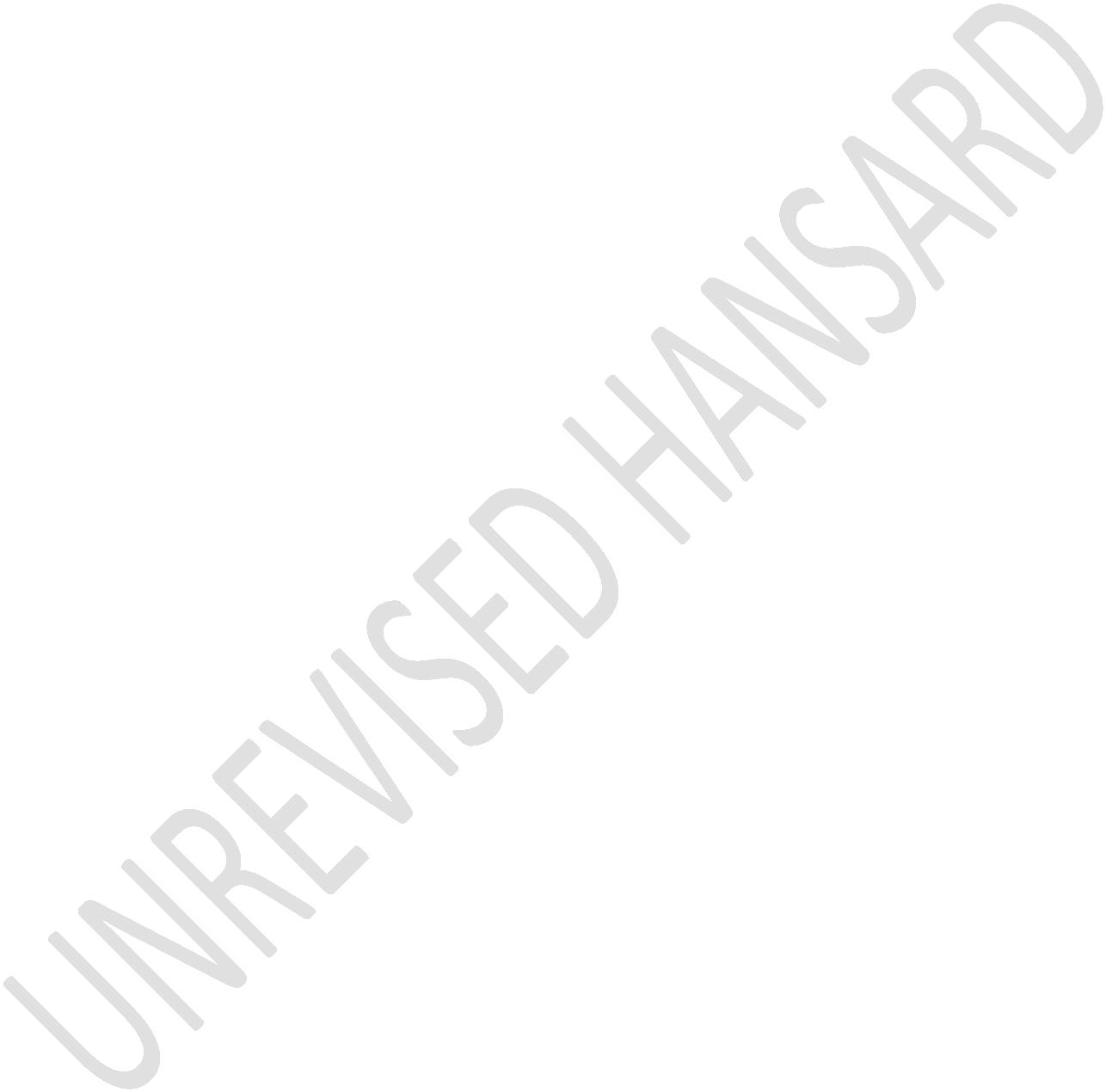 UNREVISED HANSARDMINI PLENARY - NATIONAL ASSEMBLYTUESDAY, 24 MAY 2022VOTE NO 31 – EMPLOYMENT AND LABOURPage: 2that anything said in the virtual platform is deemed to havebeen said to the House and may be Ruled upon.All members who have locked in, shall be considered to bepresent and are requested to mute their microphones and onlyunmute when recognised to speak. This is because themicrophones are very sensitive and will pick up noise whichmight disturb the attention of other members. When recognisedto speak, please, unmute your microphone and connect yourvideo. Members may make use of the icons on the bar at thebottom of their screens which has an option that allows themember to put up his or her hand to raise points of order. TheSecretariat will assist in alerting the Chairperson themembers requesting to speak.When using the virtual system, members are urged to refrain ordesist from unnecessary points of order or interjections.We shall now proceed to the order which is; Debate on BudgetVote No.31: Employment and Labour, Appropriation Bill. I nowrecognise the hon Minister, Thulasi Nxesi.Sesotho:UNREVISED HANSARDMINI PLENARY - NATIONAL ASSEMBLYTUESDAY, 24 MAY 2022VOTE NO 31 – EMPLOYMENT AND LABOURPage: 3Ntate, bua le rona.APPROPRIATION BILLDebate On Budget Vote No 31: Employment and Labour:The MINISTER OF EMPLOMENT AND LABOUR: Thank you very much, honDeputy Speaker; members of this House; Cabinet Ministers;Deputy Ministers present; particularly the Deputy Minister ofEmployment and Labor; the hon Chair; members of the portfoliocommittee; the director-general; senior management of thedepartment and its entities; invited guests; ladies andgentleman. I want to begin, hon Deputy Speaker by flagging aSouth African achievement, a successful fifth globalconference for the Elimination of Child Labour held in Durbanlast week. A success in the face of adversity.It is only weeks after the devastating floods in KwaZulu-Natal. We deliberated hard on whether we should even continuewith the event. But no, we concluded that what the provinceneeded now was to restore its economy and bringing 3 000conference delegates to the province would contribute to thetourism and hospitality sector, with thousands more viewing onUNREVISED HANSARDMINI PLENARY - NATIONAL ASSEMBLYTUESDAY, 24 MAY 2022VOTE NO 31 – EMPLOYMENT AND LABOURPage: 4the virtual platform and able to see what South Africa canoffer. Of course, it was important that we continue to providethis important platform to bring together social partners andcivil society from all over the world to engage and shareinformation and best practice for the purpose of eliminatingchild labour by 2025, in line with the sustainable goals setby the United Nations.So, our thanks to the team at the Department of Employment andLabour, the officials of the International Labour Organisationand the support from across government, from the Presidency tothe national departments to the premier of the province to themunicipality and all participating stakeholders. This isanother reminder that when we practice joint up government,good things happen. With the Budget Vote, strategically, thedepartment seeks to leverage its existing programs tointensify its employment mandate whilst continuing to play aregulatory role in the labor market promote safe and decentwork and provide social protection to the workers.The approach underpins our efforts to reconfigure thedepartment to strengthen their employment on mandate. Thesetasks are made all the more difficult by the unprecedentedUNREVISED HANSARDMINI PLENARY - NATIONAL ASSEMBLYTUESDAY, 24 MAY 2022VOTE NO 31 – EMPLOYMENT AND LABOURPage: 5levels of unemployment currently standing at 35,3%. Thefactors behind this are well known. The economy was alreadysluggish before the pandemic reflecting structural weaknesses,the lockdown to curb the spread of the COVID-19 came at theheavy price, a 7% fall in economic activities and shedding upof up to 2 million jobs. As the economic activity started torecover last year, we were hit by the July riots, furtherdestroying jobs and livelihood. Again, most recently, KwaZulu-Natal faces the most devastating floods which destroyed thelives, infrastructure and jobs. Internationally, trends havegenerally not assisted with the exception of the rise in thecommodity prices.Under the current circumstances of high unemployment, thestate has to intervene. Hence, the number of interventionsthat we’ve made, including the presidential employmentstimulus, that has already benefited some 800 000 SouthAfricans and the youth in particular. In the recent years, thedepartment has received a favorable unqualified report fromthe Office of the Auditor-General, AG, SA. In respect of the2021-22 audit, that is currently underway, it is envisagedthat once again an unqualified audit opinion would bereceived. The same applies for the Commission forUNREVISED HANSARDMINI PLENARY - NATIONAL ASSEMBLYTUESDAY, 24 MAY 2022VOTE NO 31 – EMPLOYMENT AND LABOURPage: 6Conciliation, Mediation and Arbitration, CCMA, andProductivity SA. We also anticipate improved findings for thetwo funds.Plans are being implemented to fundamentally review theorganisational architecture, the systems and processes of thetwo funds. This will not happen, of course, overnight andthere are no shortcuts. Forensic auditors have been engaged toaddress the widespread fraud and corruption which occurred inthe funds. The benefits, in the case of the UnemploymentInsurance Fund, UIF, COVID-19 test program are already beingfelt with the return of nearly a R1 billion, in irregular andillegal payments.The audit action plans were implemented to address the areasidentified by the Office of the Auditor-General, AG. TheUnemployment Insurance Fund, UIF, has already moved from adisclaimer to a qualified audit, a small gain achieved in theface of massively increased claims for unemployment and reliefbenefits. We can agree that the key to improve performance isstrengthening good governance, fighting fraud and corruption.Let us remind ourselves that the pandemic is still with us andwe are now into the 5th wave. In 2020, we announced theUNREVISED HANSARDMINI PLENARY - NATIONAL ASSEMBLYTUESDAY, 24 MAY 2022VOTE NO 31 – EMPLOYMENT AND LABOURPage: 7addition of 500 Occupational Health and safety, OHS,inspectors and their work is yielding results. In 1920, therewere 28 000 Occupational Health and safety inspectors. In2021, this jumped to 62 000 inspections conducted by quarterthree. Like the department’s 126 labour centers, as theOccupational Health and Safety, inspectors have a nationalfootprint across every province.Last year, there were 36 000 compliant and 26 000 noncompliantemployers. The most common forms of noncompliance relate tothe general safety regulations, COVID-19 directions, hazardouschemical substances, environmental regulations for workplaces,electrical installation regulations and facilitiesregulations. To deal with these challenges, the branch hasestablished pedestal roving team and develop the nationalmegablitz inspection plans to cover the backlog in thepriority areas. In an effort to ramp up our inspections, theinspectors will visit 839 000 workplaces over the next fiveyears, enhancing Social Security for workers is one of ourpriorities.The compensation fund implemented the new claims managementsystem and results include an improvement in the adjudicationUNREVISED HANSARDMINI PLENARY - NATIONAL ASSEMBLYTUESDAY, 24 MAY 2022VOTE NO 31 – EMPLOYMENT AND LABOURPage: 8of claims. As of 31 December 2021, a total of over 90 000claims were received, of which 79% were adjudicated within 30working days of the project or of receipt. Now, I want tostrongly flag these, Deputy Speaker, when the compensationfund seeks to strengthen an efficient online system to manageverified claim that brings the fund into conflict with vestedinterest. The third party middle man and the industry thatgrew up exactly, because of the past inefficiencies of thefund. If the fund successfully reforms itself, the reason fortheir existence falls away. Perhaps, that’s why theirsupporters or their shop steward in Parliament are so vocalbecause they want us to keep the middle person.The fund continues to ensure that medical service providersare paid. Of the 533 claims received as at 31 December 2021,87% were finalised within 30 working days’ of receipt. Some8 000 request for preauthorisation of specialised medicalinterventions were received during this period and 97% wasfinalised within 10 working days or receipt. So, the fund paida total of R3,3 billion towards the benefit of which 93% waspaid within five working days. I believe that the members ofthe portfolio committee witnessed the smooth processing ofclaims for both the funds on their oversight visit to theUNREVISED HANSARDMINI PLENARY - NATIONAL ASSEMBLYTUESDAY, 24 MAY 2022VOTE NO 31 – EMPLOYMENT AND LABOURPage: 9Eastern Cape. When the commissioner tries to stamp out badpractice and demands accurate and verified documents beforepaying out the claims, I believe he deserves your support.The compensation fund continues with the rehabilitationprogram which includes provision of assistive devices. Personswith disabilities are enrolled in vocational rehabilitationprograms through the post school education and traininginstitutions and they are fully funded. Return to workprograms also ensure that those who are injured in theworkplace are reintegrated into the labour market. TheUnemployment Insurance Fund, UIF, played a significant roleduring the lockdown period. In a drive to cushion workers andbusinesses, over R64 billion has been spent by theUnemployment Insurance Fund towards the COVID-19 tax benefits,helping sustain economic activity across every province andcommunity.In response to the July riots, Temporary Employer EmployeeRelief Scheme, Ters, funded another program. Workers affectedby the unrest, and that we call it, Wabu, to date 4 000employees were paid the relief at the expenditure of aboutUNREVISED HANSARDMINI PLENARY - NATIONAL ASSEMBLYTUESDAY, 24 MAY 2022VOTE NO 31 – EMPLOYMENT AND LABOURPage: 10R14 million. More workers affected by unrest, Wabu, paymentswill be made upon completion of the due diligence process. Inresponse to the jobs crisis, the Unemployment Insurance Fundhas created and saved jobs through investment with InvestmentDevelopment Co-operation, IDC, to the tune of R5 billion overfive years. The Investment Development Co-operation throughthe Unemployment Insurance Fund, has currently approved 41qualifying transactions totaling to R2,3 billion, of whichR150 million was for the companies in distress and relating tojob preservation.So, the transactions supported the Small, Medium and MicroEnterprises, SMMEs, black industrialists, women-ownedcompanies and startups. Through the Unemployment InsuranceFund Labor Activation Program, which we call, Lap, thedepartment contributes to training of unemployed as part ofthe government initiative to stimulate the creation of jobs inthe labour market. For the year 2022-23 financial year, theUnemployment Insurance Fund’s Labor Activation Program has setaside a budget of R3,1 billion to fund the training of theunemployed, the normal Temporary Employer Employee ReliefScheme and the business turnaround and normal re-engineering.UNREVISED HANSARDMINI PLENARY - NATIONAL ASSEMBLYTUESDAY, 24 MAY 2022VOTE NO 31 – EMPLOYMENT AND LABOURPage: 11Labor Activation Programs facilitate the training of recruits,the creation and the sustaining of the jobs.Through the training of the unemployed program the fundimplements projects with implementing partners with employmentguarantees at the end of the term of the project. To this end,the KwaZulu-Natal Department of education, for instance, hasalready absorbed over 14 000 participants from one of theprojects funded through the Labor Activation Program. TheTemporary Employer Employee Relief Scheme, provides support todistressed companies that seek to retain their employees.under the scheme, the Unemployment Insurance Fund funds 75% ofthe employee basic salary up to the maximum amount of R17 000per month for a maximum period of 12 months. So, the businessturnaround and the recovery program is funded by theUnemployment Insurance Fund to provide support enterprisesfacing economic distress and initiatives aimed at preventingjob losses.Deputy Speaker, of importance is that the Labor ActivationProgram has taken a strategic direction that training of theunemployed should be demand-led and lead to employment at theend of the training period. So, the employers and the partnersUNREVISED HANSARDMINI PLENARY - NATIONAL ASSEMBLYTUESDAY, 24 MAY 2022VOTE NO 31 – EMPLOYMENT AND LABOURPage: 12who participate in the program commit to ensuring that thelearners will be absorbed. In the Medium-Term ExpenditureFramework, MTEF, period, the Labor Activation Program hasplanned for 75 000 participants in the program that enhancetheir employability. The Unemployment Insurance Fund willcontinue to pursue the government’s drive to pay supplierswithin 30 calendar days. As at the end of the quarter three of2021-22, the fund has paid 98% of its received invoices within30 calendar days. The fund will seek to achieve 100% in the2022-23 financial year.To look at the policy and the legislation to promote equityand equality in the workplace, Parliament on 29 November 2021ratified the International Labour Organization Convention 190,concerning the elimination of violence and harassment in theworkplace. In order to fulfill the international applicationsthat emanate from this, the department developed inconsultation with the social partners, a code of good practiceon the prevention and elimination of harassment in theworkplace. Released from 18 March 2022, these guidelinesprovide a comprehensive set of practical proposals, includingstep-by-step guidance on adoption of Convention 190, and theUNREVISED HANSARDMINI PLENARY - NATIONAL ASSEMBLYTUESDAY, 24 MAY 2022VOTE NO 31 – EMPLOYMENT AND LABOURPage: 13necessary supporting processes and structures to ensureenforcement.Over the last year, the department has extended 26 collectiveagreements to nonparties. This is critical in fightingpersisted poverty and inequality experienced by so many of ourworking people and for achieving the principles of decent workin our labour market. The Minimum Wage Act was assented wasassented to in November 2018, setting a historic precedence inthe protection of the low earning vulnerable workers in SouthAfrica and provided a platform for reducing inequality and thehuge disparities in income in the labour market. The 6,9%adjustment of the National Minimum Wage increased rates fromR21,69 to R23,19 per hour, effective from 01 March 2022applicable to all sectors including farming and domesticworkers. This increase will benefit about 892 000 domesticworkers, who are overwhelmingly women and 800 000 farmworkers.Contrary to the oppositions believe that the introduction ofthe minimum wage would have a negative impact on employmentlevels, findings indicate that there is no major negativeimpact on the employment as a result of the National MinimumWage.UNREVISED HANSARDMINI PLENARY - NATIONAL ASSEMBLYTUESDAY, 24 MAY 2022VOTE NO 31 – EMPLOYMENT AND LABOURPage: 14The department’s Public Employment Services branch, whichdrives the implementation of the labour market policiesincluding the provision of the free career counseling, jobsfacing retraining and upskilling, strives to create anenabling environment for employment. At an operational level,the Department of Employment and Labour continues to providesupport to many desperate works seekers for the period April2021 to 28 February 2022, 839 000 work seekers were enrolledby the department on its employment services of South Africa,the employment services of South Africa, ESSA, system.About 257 000 work seekers were provided with employmentcounseling services by the department’s employment counselorswhile 124 000 job opportunities were conversed with theiremployers and 59 000 unemployed work seekers were placed inthe employment opportunities. It is important that thisservice be utilised across the economy and across the publicsector. So, the department also actively participates in thedigital pathway network management system, which as January 22offered 674 000 job opportunities. Over the two phases of thepresidential youth employment stimulus, 596 000 appointmentsof school assistants have been married, making this the singleUNREVISED HANSARDMINI PLENARY - NATIONAL ASSEMBLYTUESDAY, 24 MAY 2022VOTE NO 31 – EMPLOYMENT AND LABOURPage: 15largest youth employment program in the country, supportingthe aims of the presidential youth employment intervention.The department will also extend training projects aimed atcreating jobs, particularly, for the youth in the fiberoptics, food handling and mixed farming sectors. So, theprojects are undertaken through the Unemployment InsuranceFund program. We will also establish 10 specialised youthcenters over the coming two years in addition to our 126labour centers. Part-time centers, mobile centers anddepartmental buses expand the physical reach of employmentservices to more remote areas. During the 2021-22, a total of991 workers with disabilities and 48 administrative staff weresubsidised. A total of R20,9 million was paid to these workersas at the end of the quarter four of 2022 to support thisemployment program.The Commission for the Conciliation, Mediation andArbitration, the CCMA, section 189(a) processes for the period01 April 2021 to 31 December 2021, resulted in 44% of jobsbeing saved, that’s 14 000 jobs of those employees stretchingwith retrenchment. The Employment Equity Amendment Bill hasnow been passed by Parliament and is intended to expedite theUNREVISED HANSARDMINI PLENARY - NATIONAL ASSEMBLYTUESDAY, 24 MAY 2022VOTE NO 31 – EMPLOYMENT AND LABOURPage: 16pace of transformation in the labor market and ensure thatthose noncompliant organisations that resist transformation donot continue to financially benefit from the state contractsor doing business with any organ of the state. Parliament hasalso finalised compensation for the occupational industriesand the diseases, that’s by the Amendment Bill.The other pieces of legislation for legislators’ considerationinclude the Occupational Health and Safety Amendment Bill,OHS, and the Employment Services Amendment Bill. The draftnational labor migration policy has been released for comment.In addition, the department is conducting a national roadshowto engage stakeholders in the workforce. The policy seeks tobalance the constitutional rights of all to labor protection,the expectation of South Africans to excess with ourinternational obligations and treaties and the needs of theeconomy for scares skills. So the department has also led theprocess of developing the SA National Employment Policy incollaboration with the International Labour Organisation andleading local experts. Following a rigorous situationalanalysis, the first wrap of the policy has been completed forconsultation with the social partners.UNREVISED HANSARDMINI PLENARY - NATIONAL ASSEMBLYTUESDAY, 24 MAY 2022VOTE NO 31 – EMPLOYMENT AND LABOURPage: 17Finally, let me thank the Deputy Minister, the staff of thedepartment, the commissioners and the executives of theentities led by the director-general, DG, for their commitmentand hard work in achieving targets and continuing to provideservices in the difficult conditions. Hon Deputy Speaker, Ihereby Table the budget of the Department of Employment andLabour for 2022-23 financially, an amount just short ofR6 billion. I thank you.Mr M NONTSELE: Thank you, Deputy Speaker. May I request that Iclose my video because of network challenges?The DEPUTY SPEAKER: It’s okay, Sir. Go ahead.Mr M NONTSELE: Deputy Speaker, Minister, Deputy Minister,Chairperson of the Portfolio Committee on Employment andLabour, Ministers and Deputy Ministers, hon members and fellowcompatriots, good afternoon. This presentation is dedicated tothe memory of the late Palestinian journalist, Shireen AbuAkleh, an Al Jazeera journalist killed by the apartheidZionists Israeli regime in cold blood in Jenin whilst on duty.It also includes our own patriots, who continues to be victimsof gender-based violence and femicide. The names of HilaryUNREVISED HANSARDMINI PLENARY - NATIONAL ASSEMBLYTUESDAY, 24 MAY 2022VOTE NO 31 – EMPLOYMENT AND LABOURPage: 18Gardee and Namhla Mthwa are included. May their souls rest inpeace.House Chairperson, the ANC supports Budget Vote 31. The periodleading to this important day is characterised by a number ofimportant events that have in many ways shaped our thoughtstowards the realisation of the goals we hereby affirm andpronounce on as part of our firm support of Budget Vote 31.This includes - but not limited to - the state of the nationaddress, the Budget Policy Statement and Employment and LabourPortfolio Committee Report. We also draw inspiration from theseminar documents of our revolutionary movement, the ANC andthe South African Constitution - the principle guide tomatters of government’s economic dispensation and our dailylives.It is now just days since we have successfully hosted the 5thGlobal Conference on the Elimination of Child Labour. That hasbeen ably led by our government through the Department ofEmployment and Labour, as a lead department and theElimination of Child Labour, ILO. We thus say the validity ofour argument with regard to how labour market legislation mustbe shaped and remains an inspiration to the global community.It is in this backdrop that it must be evaluated than the nearUNREVISED HANSARDMINI PLENARY - NATIONAL ASSEMBLYTUESDAY, 24 MAY 2022VOTE NO 31 – EMPLOYMENT AND LABOURPage: 19liberal school of fraud as passed by the opposition parties.Their continued absence in this important platform signifiesin difference, not only to rights guaranteed by ourConstitution, rather to their ability to share and test theirviews on a global state.His Excellency, President Matamela Ramaphosa, during the stateof the nation address, noted and affirmed the commitment ofthe ANC-led government to respond to the unemployment crisisthat has galvanized our country when he said:There is agreement among a broad and diverse range ofSouth Africans that fundamental reforms are needed torevive economic growth.The key challenges around unemployment, poverty and inequalityprovide fertile grounds for all manners of challenges,including unabated child labour. Today as a country, we haveseen unemployment rate increase by a record of 35,3% in the4th of 2021. This being an increase from a previous high of34,9% in the 3rd quarter that is of the same year. It is alsoimportant to note that in the same period, there has been aUNREVISED HANSARDMINI PLENARY - NATIONAL ASSEMBLYTUESDAY, 24 MAY 2022VOTE NO 31 – EMPLOYMENT AND LABOURPage: 20market increase in employment of about 540 000. This being inresponse to the seasonal increase in the demand for labour.An increase in labour force is a positive development in thelabour market. Similarly, it is also important to note thatduring the same period, we have seen the drastic decline ofthe numbers of those discarded work seekers by almost 56 000.This therefore saw the decline marginally of the expandedunemployment rate by 0,4% to 46,2%. We also need to take intoaccount that we have to respond and content with the adverseconditions imposed by the onset of the COVID-19 pandemic, andhard lockdown at the time, which was necessary. This being theconsequence wherein we have lost about 2 million jobs. As aresult, one of the important task that the democratic statehas undertaken has been to tackle the Economic Reconstructionand Recovery Plan during the previous year, as a directresponse to this mammoth challenge.It is in this context that the assertions made by HisExcellency, the President, during the state of the nationaddress when calling for a new consensus:UNREVISED HANSARDMINI PLENARY - NATIONAL ASSEMBLYTUESDAY, 24 MAY 2022VOTE NO 31 – EMPLOYMENT AND LABOURPage: 21This should be consensus which embraces our sharedresponsibility to one another and acknowledges that weare all in this together.The Medium-Term Expenditure Framework, MTEF budget projectionindicated an increase in government spending at an average of3,2% from R2,8trillion in 2021-22 to R2,2 trillion in 2024-25financial years. Most ... [Inaudible.] ... is directed to thesocial wage which includes health, education, housing, socialprotection employment programmes and local amenities. Thisprovides necessary stimulus to create more jobs and byextension limit the negative impact of the current economicconditions. Linked to this, an amount of R18,4 billionallocated to support youth employment and the creation ofshort time jobs.As the Portfolio Committee on Employment and Labour, we havereceived the strategic plan of the department that is for 2020to 2025. The Annual Performance Plan for 2022-23 financialyear and the budget review of the department and its entities.It is based on the presentation made to the PortfolioCommittee on Employment and Labour on the 16, 23 and 30 March2022. That the committee made the following observations andUNREVISED HANSARDMINI PLENARY - NATIONAL ASSEMBLYTUESDAY, 24 MAY 2022VOTE NO 31 – EMPLOYMENT AND LABOURPage: 22recommendations: That the Department of Employment andLabour’s budget increase from R3,8 billion in 2021 toR3,95 billion in 2022-23 financial year. It is also worthnoting the decline of budget for public employment servicesthat has decreased it terms of economic classification. Thatis in real terms, the budget of the cost of employeesdecreased from R1,43 billion in 2021-22 to R1,430 billion to2023-24.The budget for compensation of employees constitutes 36% ofthe total budget for the department, while goods and servicesbudget constitutes 18% of the total budget. The committeenotes with disappointment that some entities of the departmentsuch as supported employee employment enterprise continue tostruggle to be financially stable. The entity which is home toSouth Africans living with disabilities, needs support fromgovernment departments to at least spend 10% of their budgetspend to support these entities to survive.Today as a country, we have been confronted by prolongedstrikes in some sectors are a product of ravages occasioned bythe triple character of the South African struggle of race,class and gender. This particularly so in the mining sectorUNREVISED HANSARDMINI PLENARY - NATIONAL ASSEMBLYTUESDAY, 24 MAY 2022VOTE NO 31 – EMPLOYMENT AND LABOURPage: 23through migrant labour system where people have been made tosweat for peanuts, while bosses live large on profit madethrough their blood and sweat. The upset payment ofR300 million to the CEO of Sibanye-Stillwater. Yet, the samecompany is refusing to settle the strike for the demand ofR1000 increase per month per worker, is a situation thatcannot be left unchallenged.This situation is made more acute by the budget cuts from thecritical instrument at the hands of our social partners, thatis the Commission for Conciliation, Mediation and Arbitration,CCMA. The CCMA is being paralysed by budget cuts. The CCMA asan instrument available to the social partner that is capableof working beyond the point of call and resolving labourdisputes must be allocated sufficient resources.The reprivatisation from those ... [Inaudible.] ... centresare deemed incapable to spend so that the criticalinstitutions such as CCMA are placed on a sound financialfooting. The benefits derived from this are immeasurable interms of labour peace. As the portfolio committee, we havejust recently concluded an oversight visit to labour centresin the Eastern Cape. We have acquainted ourselves with theUNREVISED HANSARDMINI PLENARY - NATIONAL ASSEMBLYTUESDAY, 24 MAY 2022VOTE NO 31 – EMPLOYMENT AND LABOURPage: 24real challenges those are facing, and this includes being ableto establish facts from fiction with regard to the operationsof the Unemployment Insurance Fund, UIF. As we will be tablingthat report soon, we don’t want to be pre-empted by going overthe edge with regard to the challenges faced by the UIF untilwe have presented the report to this House.Our recommendation will - in our view - not just temper withthe current challenges faced by the UIF. Rather, we willhopefully provide a lasting solution. We remain indebted tothis entity in terms of its meaningful interventions madeduring the ... [Inaudible.] ... of the COVID-19 pandemic. Therole and support rolled remains immeasurable in insulatingmost vulnerable sectors from the ravages of the pandemic.Hon Minister, as the portfolio committee, we will continue toconduct our vigorous oversight on the compensation fundbecause at the end of the day those poor audit outcomes ofthat particular entity must come a thing of the past. The teamthat is there at compensation fund now, which is working ontheir financial books, when it completes its work, perhapsbefore it even finishes, good results must reflect in front ofour eyes. All entities must manage finances effectively andUNREVISED HANSARDMINI PLENARY - NATIONAL ASSEMBLYTUESDAY, 24 MAY 2022VOTE NO 31 – EMPLOYMENT AND LABOURPage: 25efficiently, and must be able to account for each and everycent. Deputy Speaker, the ANC support Budget Vote 31. Thankyou very much.Dr M J CARDO: Hon Deputy Speaker, unemployment should be SouthAfrica’s top policy priority. Instead, the ANC is focused onerecting flags and building graveyards for its struggleheroes. The more squalid its current rule becomes, the morethe ANC tries to make something sacred of its past. However,symbols don’t create jobs. Living in the past doesn’t createjobs. Flags and graves will not stop President Ramaphosa frombeing hounded out of May Day rallies by his own alliancepartners.The fact is that unemployment in this country is a plague – arapidly growing pandemic. However, rather than administeringthe right medicine, the ANC behaves like a medieval quack.Government fuels the contagion.The numbers are well-known. There are almost 12 million SouthAfricans without a job. We have the highest unemployment ratein the world: 46,2% if you include people who have given uplooking for work, and almost 70% among the youth. TheUNREVISED HANSARDMINI PLENARY - NATIONAL ASSEMBLYTUESDAY, 24 MAY 2022VOTE NO 31 – EMPLOYMENT AND LABOURPage: 26government incubates the virus. In ANC-run provinces andmunicipalities, service delivery has been gutted. Theenvironment is rotten and putrid and unconducive to jobcreation.No water, no lights, and sometimes no passable roads – all ofthis deters investment, strangles growth and kills jobs. Itfrightens away businesses, or forces them to close down, andstarves communities of jobs.The collapse of the state has been caused by the ANC’scriminality, corruption and incompetence. State failure breedspoverty and joblessness. It spawns crime and allows socialills to fester.The main reason South Africans don not have jobs is becausethe ANC has failed to make this country a viable place inwhich to operate a business and employ people. Nationally, thegovernment’s policy choices have been a disaster – from thecrony enrichment scheme of Black Economic Empowerment, throughrepeated threats to property rights, to the way money ispoured into state-owned sinkholes like South African Airways.UNREVISED HANSARDMINI PLENARY - NATIONAL ASSEMBLYTUESDAY, 24 MAY 2022VOTE NO 31 – EMPLOYMENT AND LABOURPage: 27And now we have the Employment Equity Amendment Bill on thePresident’s desk – a job-destroying jackhammer which allowsthe Minister of Employment and Labour to set racial targetsfor national economic sectors. It is another nail in thecoffin of private enterprise.The private sector in South Africa is shackled by the State,stifled by a plethora of policies, laws, and regulations thatchoke job creation and drive up unemployment. Irrationally,our labour legislation provides for the automatic extension ofcollective bargaining agreements to small businesses. Thiscould be undone at the stroke of a pen, and it would free upsmall enterprises and incentivise them to create jobs. Yet theMinister of Employment and Labour is not interested.Through its acts, actions and inaction, the ANC has made SouthAfrica an increasingly uninvestable destination. The party isnot fit to run a modern, industrial economy. Meanwhile, theDepartment of Employment and Labour is not working.Over the past six months the Unemployment Insurance Fund, UIF,has been paying out more in claims than it has been receivingin contributions. The UIF is becoming financiallyUNREVISED HANSARDMINI PLENARY - NATIONAL ASSEMBLYTUESDAY, 24 MAY 2022VOTE NO 31 – EMPLOYMENT AND LABOURPage: 28unsustainable. And those who are lucky enough to be paid outoften have to wait long, gruelling periods before pay day.For years, the Compensation Fund has been a financial andadministrative quagmire. It is still is. Yet the Ministercomes here today and tries to downplay the disaster. He istrying to pull the wool over our eyes. And now he wants tosever the only link in the chain that works. He wants to cutout third-party administrators blaming them for everythingunder the sun, while he covers up the funds incompetence. Thismove will backfire.Productivity SA has not produced the goods in making SouthAfrica more productive. Our productivity growth and overallcompetitiveness consistently languish at the bottom ofinternational rankings.As for the National Economic Development and Labour, Nedlac,nearly half its budget is spent on salaries, but what has thistalk shop achieved for the unemployed? The Nedlac is a cosytea party for big business and organised labour; the joblessdo not feature on its radar. We hear endlessly about socialcompacts and accords, but the unemployed are accorded nothing.UNREVISED HANSARDMINI PLENARY - NATIONAL ASSEMBLYTUESDAY, 24 MAY 2022VOTE NO 31 – EMPLOYMENT AND LABOURPage: 29Their interests have been crumpled and compacted intosmithereens, vanishing into thin air – unseen, unheard,uncared for.Just about the only departmental entity that provides bang forits buck is the Commission for Conciliation, Mediation andArbitration. However, its revenues have been macheted just asworkers are being retrenched hand over fist.The Department of Employment and Labour’s budget amounts toalmost R4 billion, but it does nothing to oil the wheels ofjob creation in the private sector.In 2022-23, the department’s Programme 4: Labour Policy andIndustrial Relations will be allocated almost R1,3 billion orone-third of the budget. We should be channelling those fundsinto an overhaul of labour market policy to stimulateemployment creation, instead of blaming foreign nationals forthe death of jobs.Only the private sector can create jobs at scale and rapidlyabsorb predominantly low skilled workers into the economy.This means we need to unleash the private sector.UNREVISED HANSARDMINI PLENARY - NATIONAL ASSEMBLYTUESDAY, 24 MAY 2022VOTE NO 31 – EMPLOYMENT AND LABOURPage: 30We must scrap the extension of collective bargaining councilagreements to those who did not sign them in the first place.We must make it easier for firms to hire workers and to tackleyouth unemployment with a real Youth Wage Subsidy.We must empower individual economic sectors to set their ownminimum wages, and offer tax exemptions to small businesses tohelp them absorb the cost of minimum wages. If the rulingparty is serious about the private sector creating jobs – asPresident Ramaphosa assured us in his state of the nationaddress – then it will wholeheartedly endorse these measuresthat the DA has outlined today. The time to act is now, beforethe plague of unemployment demolishes the foundations of oursocial order. Thank you, Deputy Speaker.Ms C N MKONTHO: Hon Deputy Speaker, thanks very much for theopportunity. The EFF rejects the proposed Budget Vote of theDepartment of Employment and Labour. We also reject thecommittee’s report.Hon Deputy Speaker, perhaps we can all agree to change thename of this department, from employment and labour toUNREVISED HANSARDMINI PLENARY - NATIONAL ASSEMBLYTUESDAY, 24 MAY 2022VOTE NO 31 – EMPLOYMENT AND LABOURPage: 31unemployment and labour. For this is what the department andthe incompetent Cabinet of Mr Cyril Ramaphosa has become.There are more that 11 million people who are willing, capableand ready to work. Some are even tired of looking and givenup. According to official definition the unemployment rate is35,3%, the highest since Statistics SA began conductingQuarterly Labour Force Surveys.Even when we have reached crises levels, Minister Thulas Nxesiand his department and the entities are continuing to operateas if it is business as usual. Instead of being at theforefront advocating for nationalisation of strategic sectorsof the economy, building state and capacity delivery of freeeducation, health, houses and sanitation, and massiveprotected industrial development to create millions ofsustainable jobs, it is not clear what the Minister is saying.It is not clear what his department is doing to create jobs.Al we are told is that the department’s five-year target is tomonitor and report on the target of creating 275 000 jobs ayear, when the number of unemployed of people is more than11 million in this country.UNREVISED HANSARDMINI PLENARY - NATIONAL ASSEMBLYTUESDAY, 24 MAY 2022VOTE NO 31 – EMPLOYMENT AND LABOURPage: 32We know that the noise about the labour migration is driven bythe state of our African brothers and sisters. There are nopeople from Malawi, Zimbabwe, Mozambique, Lesotho and otherAfrican countries who are taking jobs from South Africans.These people do not employ themselves. They get employed andare exploited because this department is failing to employenough labour inspectors. It is not practical for just under2 000 labour inspectors to travel all nine provinces and visitall employers. We must employ additional labour inspectors. Wemust start by filling the 166 vacancies within three months.We must never allow a position of a labour inspector to bevacant for more than a month when there are unemployed andqualified labour inspectors.However, the reality is that the economy is failing to createjobs. There is no migration labour policy that is resolvingthe crises of unemployment in this country. To focus onregulation of employment of foreign nationals is backward. Weknow that this is targeting our African brothers and sisters.The obsession with the World Competitive Index for an economythat exports raw material and imports finished goods isUNREVISED HANSARDMINI PLENARY - NATIONAL ASSEMBLYTUESDAY, 24 MAY 2022VOTE NO 31 – EMPLOYMENT AND LABOURPage: 33misguided. Unless we begin to beneficiate mineral resourcesand manufacture finished goods, any form of competitiveness ismisguided.Productivity SA must begin to focus on supporting localindustries to demonstrate the benefit of competitiveness thatcreates jobs instead of low taxes for big companies.The majority of Commission for Conciliation, Mediation andArbitration, CCMA, offices are in major towns and big cities.However, workers are exploited and unfairly dismissed,everywhere mostly on farms and in rural areas. The CCMA mustbring back the model of part time commissioners and userigorous appointment processes to ensure that appointed parttime commissioners do not collude with employers.The Compensation Fund continues to fail despite multipleturnaround strategies. Money is stolen, payments are madewithout a paper trail and no one is held accountable,especially the commissioner. He feels and he is allowed toimplement countless and meaningless strategies. If theCompensation Fund was working properly, medical serviceproviders were not to rely on administrators and prefunders.UNREVISED HANSARDMINI PLENARY - NATIONAL ASSEMBLYTUESDAY, 24 MAY 2022VOTE NO 31 – EMPLOYMENT AND LABOURPage: 34The solution to the Compensation Fund challenges is to placethe fund under administration and clean it up from scratch.Hon Deputy Speaker, believe you me, the Minister will ever inany of his speech put Compensation Fund and audit outcomes inone sentence. The Unemployment Insurance Fund, UIF, hascompletely collapsed, basic systems are not working. Publicservants and companies that receive the money fraudulently arenot arrested. The UIF monies are invested in suspiciouscompanies and the money is lost without any accountability.We want to commend the EFF labour desk for the good work theyare doing. If it is being not for the EFF labour desk, we knowthat some employers were just going to continue to exploitworkers. We want to tell the workers that the EFF offices arealways open. The EFF rejects this proposed Budget Vote, DeputySpeaker. Thank you.Mr S L NGCOBO: Thank you very much hon Deputy Speaker. Thegrim reality of the national unemployment rate of 35,3% andthat, over 7,6 million South Africans are looking for work,should be the driving force prompting government to takeurgent action to create job opportunities. We can no longerUNREVISED HANSARDMINI PLENARY - NATIONAL ASSEMBLYTUESDAY, 24 MAY 2022VOTE NO 31 – EMPLOYMENT AND LABOURPage: 35sit and listen to presentations from the department on meansand measures to stimulate employment opportunities andinvestments, while we see very little of it in practice.Our people are starving of hunger and has been abandoned bythe government, that continues to fail to deliver on itsconstitutional mandate. We therefore need to scrutinise thedepartment’s performance and actively question whether it isfulfilling its mandate.The department recently published aDraft National Labour Migration Policy and Employment ServicesAmendment Bill, amending the employment of the foreignnationals for public comment. It becomes apparently clear onconsideration of the Labour Migration Policy, which isdescribed as the policy framework that will guide labourmigration impact on South Africa, how little effort has beenmade since the dawn of the democracy to address the reality oflabour migration.It is only now that the government has decided to activelyinvestigate this aspect, and to ensure a co-ordinatedgovernment response to inform policy and prospectivelegislation. The reality is that, there is a strong growingsentiment that foreign nationals are being employed over andUNREVISED HANSARDMINI PLENARY - NATIONAL ASSEMBLYTUESDAY, 24 MAY 2022VOTE NO 31 – EMPLOYMENT AND LABOURPage: 36above South Africans, in jobs that do not demand critical orscarce skills. The IFP has heard the cries of our youngpeople. We have listened to our youth who, despite matriccannot find any work and do not have access to decent work.There IFP in the past two years, has taken the lead andprepared a Private Members Bill proposing to amend theEmployment Services Act of 2014, to regulate the recruitmentof foreign nationals in certain economic sectors, and thestrengthening understand from this current regulatoryframework regarding the recruitment of such nationals.The IFP, however, strongly opposes xenophobia and we do notpropose as the government does the introduction of quotas,which we believe is not only unconstitutional but alsodangerous, as it might ignite further xenophobia. We believein the introduction of flexible informed numerical targets,which are must be adhered to by employers in the certainsectors, to ensure that South Africans are prioritized. Aboveall, it is critical that proper consultation is done with allrelevant stakeholders to ensure that, the introduction of suchnumerical targets is a rationally justified and backed byevidence,UNREVISED HANSARDMINI PLENARY - NATIONAL ASSEMBLYTUESDAY, 24 MAY 2022VOTE NO 31 – EMPLOYMENT AND LABOURPage: 37On further consideration of the department’s latest annualperformance plan and budget, the IFP strongly endorses theportfolio committee’s recommendation, that plans to review theorganizational structure of the Unemployment Insurance Fundmust urgently be attended to in order to improve itsefficiency. The backlog at the fund and the slow progress inassessing claims has been shocking. The fund has been plaguedby irregular wasteful expenditure as pointed out by theAuditor-General. The IFP will carefully monitor progressreports on the organizational structuring of the fund whichserves a critical purpose. The IFP accepts the Budget Vote.Thank you very much Chair.Mr W W WESSELS: Hon Deputy Speaker, the Minister tries tosketch a very pretty picture of achievements, plans andprogrammes that will enhance the lives of workers in SouthAfrica. But what is a worker without work? The mandate of thisdepartment is not only the protection of employees, but alsostimulating job creation. The Minister can say whatever hewants, but the proof lies in the facts, the statistics likethe official unemployment rate. This is the only testimonialthat can be taken seriously. This clearly shows that thisdepartment and government is failing.UNREVISED HANSARDMINI PLENARY - NATIONAL ASSEMBLYTUESDAY, 24 MAY 2022VOTE NO 31 – EMPLOYMENT AND LABOURPage: 38The department should maintain a healthy balance betweenensuring that employees’ rights are protected, and that theyare not exploited. On the other hand, playing a pivotal roleto ensure a conducive environment for the private sector tocreate much needed job opportunities. This cannot be donewhilst in particular, this department’s attitude towardsprivate business is hostile. The unemployment crisis will notbe addressed whilst there is this hostility, and whilstgovernment makes it increasingly more difficult to dobusiness, invest and expand.How ironic that this department government as a whole and inparticular the ruling party, creates the impression that theyare good proud socialists, who always act in the interest ofthe working class and the work protecting them against theevil awful capitalist businesses, whilst they are the ones whofail workers the most. When the ANC fail fails to pay theemployees, where is the department and its labour inspectors?When ANC-run municipalities failed to pay third party paymentsas deducted from employees’ salaries, where is thisdepartment?UNREVISED HANSARDMINI PLENARY - NATIONAL ASSEMBLYTUESDAY, 24 MAY 2022VOTE NO 31 – EMPLOYMENT AND LABOURPage: 39Currently, 62 employees of the Mafube Local Municipality areentitled to retire but they can’t, as their pension deductionswere never paid over to the pension fund. This municipalityowes the pension fund R173 million. Where are you Minister?Why so silent on the statutory transgressions of ANC-runmunicipalities and departments? But when there is just arumour of an allegation or a transgression of labourlegislation by a big business or by a farmer, the departmentis all the sudden vocal. Why these double standards? Why thisinconsistent behaviour?Workers wait for years and years on end to be paid theUnemployment Insurance Fund, UIF or Compensation Fundbenefits, because of the incompetency of this department andits entities. Is this because of the big bad employers or thefailures of this so called caring government? It is very clearthat the Minister is not himself dependent on these entities,because if he was, he would know that the statistics he is fedis wrong, or he would know that he is talking nonsense when hesays 87% of the Compensation Fund claims have been paid within40 days. That is untrue, UIF funds are stolen and defrauded byfraudulent Public Investment Corporation, PIC. Where is theaccountability? There is none.UNREVISED HANSARDMINI PLENARY - NATIONAL ASSEMBLYTUESDAY, 24 MAY 2022VOTE NO 31 – EMPLOYMENT AND LABOURPage: 40When the department or an entity like the Compensation Fund isindeed held accountable, then the department does everythingto avoid such accountability. Part of the problem is the ANCmembers of this Portfolio Committee on Labour. Because you seehon Deputy Speaker, it seems these members as mistaking theiroversight role with that of a ... [Inaudible] ... role onbehalf of this department.Hon Deputy Speaker, government cannot create jobs. All thefactors mentioned by the Minister are contributing, but it isbecause of the ANC government and its policies. South Africansdeserve jobs, development and wealth creation. South Africansdeserve better than the ANC. I thank you.The DEPUTY MINISTER OF EMPLOYMENT AND LABOUR: Hon DeputySpeaker and members of this august House, Minister ofEmployment ad Labour, Mr Nxesi, the Acting Chairperson andmembers of the Portfolio Committee on Employment and Labour,all Ministers and Deputy Ministers who are part of this debatetoday, the director-general of the department, senior managersof the Department of Employment and Labour and its entities,invited guests, ladies and gentlemen, I greet you all. I bringgreetings from the Fifth Global Conference on the EliminationUNREVISED HANSARDMINI PLENARY - NATIONAL ASSEMBLYTUESDAY, 24 MAY 2022VOTE NO 31 – EMPLOYMENT AND LABOURPage: 41of Child Labour that took place in Durban on 15 to 20 May2022.A successful conference we were proud to host as theDepartment of Employment and Labour supported by nationaldepartments with the assistance of the International LabourOrganisation, ILO, officials, gave us a clear message thatSouth Africa must take the lead in the total realisation ofthe elimination of child labour by 2025.Allow me with reference to the input of the Minister, to put afew points into perspective. I think we must also indicatethat populism is redefining the politics, but we all know thatwhen the cameras switch off, the real politics set in. So, wewill lose nothing if we always humble ourselves.So, first and foremost, I must indicate that this Budget Voteis a product of a thoroughly consulted process guided by theNational Treasury and aims to respond to the Sona commitmentsand the NDP vision 2030. This Budget Vote is tabled againstthe highly cost contained restrictions, due to the very lowrevenue base from our battling economy.UNREVISED HANSARDMINI PLENARY - NATIONAL ASSEMBLYTUESDAY, 24 MAY 2022VOTE NO 31 – EMPLOYMENT AND LABOURPage: 42Secondly, that this Budget Vote is also a direct response tothe Performance Agreement signed with His Excellency, honPresident Cyril Ramaphosa.Thirdly, this Budget Vote demonstrate advances that we aretaking in ensuring what hon Nonsele spoke about, which relatesto the instructions that are given to us by the Constitution.Of course, this is collaborative effort, hence the Ministerspoke about the pathway network management system. So, this isa collaborate effort.So, I noted earlier on, the views of some hon members,especially those who oppose the tabling and adoption of thisbudget. We note your descent to this Budget Vote, hon members.Opposing this budget vote is the same as opposing servicedelivery and also demonstrates a disregard for those whocannot afford to feed their families but rely on stateinterventions and policy statements such as this Budget Vote.It is through the Budget Votes that it is possible for us tobe on this virtual platform, which is not for free. The sameBudget Votes make it possible for members to hold theexecutive to account and it is the same Budget Votes that makeUNREVISED HANSARDMINI PLENARY - NATIONAL ASSEMBLYTUESDAY, 24 MAY 2022VOTE NO 31 – EMPLOYMENT AND LABOURPage: 43it possible for the department to comply with parliamentaryprescripts and eases the burden of poverty from our people anddelivers services at the doorsteps of communities andstrengthens oversight.I must say, opposing this Budget Vote means a big “No” to allthese important functions of our parliamentary work. I thinkin the future it must be clear that members who don’t supportthe Budget Votes should not benefit from what they didn’tsupport.The District Development Model, DDM, and the outreach programshave resulted into a lot of impactful interventions for ourpeople. The 126 labour centres, which remain ourinfrastructure for collaborations at the doorsteps ofcommunities have remodelled the DDM towards perfection. Whenthe time is right, with thorough consultations, we will startthe process to pursue the 24-hour shift operation functions inthe labour centres, and this will include rendering serviceson Saturdays. This will be carefully consulted, I repeat, thiswill be carefully consulted upon and when the time is right,we will rollout 24-hour services at our labour centres.UNREVISED HANSARDMINI PLENARY - NATIONAL ASSEMBLYTUESDAY, 24 MAY 2022VOTE NO 31 – EMPLOYMENT AND LABOURPage: 44I also think when the time is right, we need to showcase anddemonstrate our achievements and say nothing at all and leavethose who speak, but do nothing for our people to continuetalking.We will parade our achievements, the payments of claims,registration of work seekers and the jobs that we have createdthrough these interventions for everyone to start appreciatingour one-plan approach and the collaborative efforts with otherdepartments, the districts and the local municipalities in thedelivery of services.This will give a clear distinction between those who aregrandstanding for votes and those who seek proximity to ourpeople by doing nothing at all, and those who do the hardwork, but never seek for attention.It is common knowledge that South Africa has a very stubbornunemployment. It is this structural unemployment that islinked to a system that was well designed to disempower themajority in this country who remain the disenfranchised. Weneed a structural response to this phenomenon and this cannever be an overnight success.UNREVISED HANSARDMINI PLENARY - NATIONAL ASSEMBLYTUESDAY, 24 MAY 2022VOTE NO 31 – EMPLOYMENT AND LABOURPage: 45Let me further elaborate on the point made by the Ministerearlier. The UIF, through its Labour Activation Programmes hasset aside R551 million for these three projects for 19 921beneficiaries – 70% of which are former UIF contributors wholost their jobs – to undergo training in the following skills:14 771 beneficiaries as chief food handlers; 5 000 ... [Timeexpired.] As the Department of Employment and Labour, weencourage our members to support this Budget Vote, but also tonote that the Employment Equity Bill is also on its way. Thankyou.Mr V ZUNGULA: Minister, given the record-high unemployment inSouth Africa, this department should be renamed the departmentof unemployment. You have dismally failed to influence thecorporate and public sector to be labour absorbing. We notethe various international treaties that you need to observe,but those treaties are meant to supplement and support ournational obligations, not undermine them.The ATM is not getting the impression that you are loyal andfaithful to the people of South Africa. As the core of yourwork, you must place South Africa at the centre of yourthinking.UNREVISED HANSARDMINI PLENARY - NATIONAL ASSEMBLYTUESDAY, 24 MAY 2022VOTE NO 31 – EMPLOYMENT AND LABOURPage: 46Minister, the laws of this country compel you to drive theprioritisation of South Africans, so that they can be activeparticipants in the economy of our country. You cannotmisunderstand the role of international treaties, when ourcountry has a 46% unemployment rate and for young people, itis more than 65%.Minister, affirm the dignity of South Africans in the onlycountry where they can be first beneficiaries of jobopportunities. The failures of this department to ensure thatthe labour market operates within the law, only createstension and conflict with the people. These failures benefitcapital who get cheap labour and the exploitation of migrants.Capital pays undocumented migrants slave wages, pays them withfood and alcohol and there are other human rights abuses doneby capital on undocumented migrants.The tension and conflict for scares resources, exploitationand human rights abuses are enabled by this department, as itlacks the political will to enforce the existing labour laws.UNREVISED HANSARDMINI PLENARY - NATIONAL ASSEMBLYTUESDAY, 24 MAY 2022VOTE NO 31 – EMPLOYMENT AND LABOURPage: 47There was conflict in Robertson. Only then did the departmentappeared to be doing something. The are many other areas wherethe conflict is likely to occur, yet, the department is notbeing proactive.Finally, Minister, the ATM is advising you to urgently embarkon professionalising your inspectors to be sector-fit andproper. Inspectors that work in the construction sector mustknow something about civil engineering. Your inspectors shouldbe qualified to inspect if the electrical wiring in factoriesis up to scratch to avoid the unnecessary burning of factoriesthat results in job losses.If your department was serious about the laws under yourleadership, section 53(4) of the Employment Equity Act wouldhave been promulgated, so that there are consequences forcompanies that are not complying with the pertinent provisionsof the Employment Equity Act. Minister, if you understood theequity representation, as espoused in the Employment EquityAct, there would be no need for Private Members’ Bill toregulate the employment of non-South Africans. The EmploymentEquity Act, as it currently stands, is more than enough toUNREVISED HANSARDMINI PLENARY - NATIONAL ASSEMBLYTUESDAY, 24 MAY 2022VOTE NO 31 – EMPLOYMENT AND LABOURPage: 48deal with the challenge of equitable representation of SouthAfrican workers. I thank you.Mr B N HERRON: Thank you, Deputy Speaker, the CCMA has playeda fundamentally important role in the democratic era. It is avehicle that has given practical expression to the rights ofworkers, who in the apartheid era had no rights and simply hadto do what they were told. Its establishment signalled the endof hundreds of years of discriminatory labour practices builton the bask up unfairness and injustices in which workers wereafforded no protection by the law. Amongst the CCMA’s greateststrengths was its accessibility. People who felt hard done byat work could walk in and receive professional assistance andadvice on lodging a claim against an employer. It wasn’tperfect, but it was important because it brought some balanceto the skewed power relations in the workplace. It was thechampion of the rights of the underdogs so to speak that wasbefore COVID and economic crunch times. What’s been happeningover the past several years is like post offices, CCMA officesappeared to become an endangered species.Now, instead of workers being able to walk in and receiveassistance, most are expected to tackle the process onlineUNREVISED HANSARDMINI PLENARY - NATIONAL ASSEMBLYTUESDAY, 24 MAY 2022VOTE NO 31 – EMPLOYMENT AND LABOURPage: 49which assumes that the working class has access to computers,smartphone and overpriced data which we know many don’t haveand implies a level of technical proficiency which we alsoknow most of us don’t have. The impact of all this is thegrowing disconnect between the CCMA and the very people it wasformed to protect. People like Nomfundo Matheza someone whoapproached us recently, a domestic worker whose recent attemptto fight her unfair dismissal at the CCMA in Cape Town was metwith closed doors. Instead of receiving practical help she wasturned away and told she needs to fill in the form online inEnglish. What sense does it make, Deputy Speaker, in a countrythat does not boast the highest level of literacy to expectlow-income earners to navigate complex, legal and proceduralterrain on their own and online.The greatest beneficiaries of workers not having access toprocedural assistance are exploitative employers. Once againin our country, it’s a case of why bother about breaking thelaw if there is little chance that you’re going to be caught.If we keep defunding the foundations in which millions ofSouth Africans depend to defend themselves economically, weare perpetuating the cycle of poverty and deepeninginequality. Deputy Speaker, we must reinvest and reinvigorateUNREVISED HANSARDMINI PLENARY - NATIONAL ASSEMBLYTUESDAY, 24 MAY 2022VOTE NO 31 – EMPLOYMENT AND LABOURPage: 50and restore the CCMA urgently. There are thousands of peopleout there like Nomfundo who depend on its protection. Thankyou.Ms A S ZUMA: Thank you, Deputy Speaker, Ministers and DeputyMinisters, hon members, chairperson of the committee, honDunjwa, Chief Whip of the Majority Party, Pemmy Majodina, theAfrican Congress support Budget Vote 31.IsiZulu:Sekela Somlomo, indlu yegagu iyanetha. Ngifuna ukuqalangoMhlonishwa u-Wessels ukuthi ngaphambi ngowe-1994 babenzani,le UIF akhuluma ngayo babefakela obaba bethu ezimvilophini o-R2,50 engingakubiza ngokuthi opondo ababili nesihlanu. Imiholoababebanikeza yona babebanikeza amashumi amahlanu ngevikinjengoba ethi uNgqongqoshe uThulas Nxesi yonke intoayikhulumayo iyinonsensi(nonsense). Ngicabanga ukuthiUmhlonishwa u-Wessels kwasayena naye le nto ayikhulumayo nayoiyinonsensi (nonsense)ngoba obaba babo babekade bewoNgqongoshekodwa babe no-Std 6.English:UNREVISED HANSARDMINI PLENARY - NATIONAL ASSEMBLYTUESDAY, 24 MAY 2022VOTE NO 31 – EMPLOYMENT AND LABOURPage: 51Whenever I travel around my constituency of uMsinga as amother and a grandmother, my heart bleeds when I see youngpeople standing around street corners, some of them beggingfor loose change and others hustling for money for food orpossible alcohol and drugs. I see the loss of hope in thesechildren’s eyes. I ask myself what can I do to change theirlives so that they can celebrate youth month with more hopefor their future. At 77% youth unemployment is a nationaldisaster and I think it should be treated as such by all of uslike the deadly COVID-19 pandemic. Unemployment is not amatter of political point scoring. It is an issue that Ibelieve must be treated as a national disaster in a similarway we have dealt with COVID-19.IsiZulu:Dadewethu, lunga elihloniphekile Mkhonto kumele sibambisane.Umsebenzi usafana nayo i-COVID-19 le ebikade ihlasele abantubakithi.English:I am making this call on behalf of my constituency and allother regions in the country, including the DA-run City ofCape Town where I have seen thousands of young people,UNREVISED HANSARDMINI PLENARY - NATIONAL ASSEMBLYTUESDAY, 24 MAY 2022VOTE NO 31 – EMPLOYMENT AND LABOURPage: 52Coloured, African, White and Indian every morning sleeping onthe sideways in the biting cold and rain of Western Capewinter with no hope of getting a job in their lifetimes.Without R350 social relief of distress grant which almost 10million South Africans benefit from, the desperation would befar worse.IsiZulu:Lungu elihloniphekile u-Cardo, Mhlonishwa wami, I-Cape Towninobugebengu, indlala, i-whoonga, izidaka mizwa. Njengobaukhuluma nje uthi akukho okwenziwa uMnyango, sibuka i-CapeTown ukuthi uphi uSodolobha wakhona. Nikuphi ukuze nilekelele,nitakule labantu abalala emigwaqeni, abangadli lutho. Asikazesinibone niya kubona, nibabamba nibaxhawula nangezandlanikhombisa ukubathanda kakhulu.English:The Department of Employment and Labour and its entities mustplay a critical role in defining its expanded mandate of jobcreation in a practical way. It must facilitate collaborationefforts among government departments and social partners tocreate jobs across all the sectors. All the entities thatreport to Department of Employment and Labour are cruciallyUNREVISED HANSARDMINI PLENARY - NATIONAL ASSEMBLYTUESDAY, 24 MAY 2022VOTE NO 31 – EMPLOYMENT AND LABOURPage: 53drivers of labour-market transformation and job creation inthis country. In the portfolio committee, we are working flatout to ensure that they indeed perform accordingly.IsiZulu:Mhlonishwa uZungula uma nikhuluma kwinkulumompendulwano nenzasengathi abantu baseNingizimu Afrika niyabathanda, kodwaasiniboni nikhona niza kumakomidi ePhalamende [portfoliocommittee] ukuze le zinto eniziphakamisayo niziphakamise phelasibone ukuthi abantu nibakhathalele.English:As a committee, we have recommended that support must bemobilised for supporting employment enterprises, particularlyby the government department, SOE’s and provinces. If we agreethat youth unemployment is a national disaster, we must act ina dynamic manner that improves efficiency and speed ofresponding to challenges. At the same time governmentstrengthen its internal controls to prevent those who coulduse the situation to embezzle funds.We reiterate our call to the department to work with NationalTreasury to ensure that ... must receive preferentialUNREVISED HANSARDMINI PLENARY - NATIONAL ASSEMBLYTUESDAY, 24 MAY 2022VOTE NO 31 – EMPLOYMENT AND LABOURPage: 54procurement status from government departments and the stateorgans. Our committee will be meeting with the financecommittee in order to take up this discussion with theNational Treasury. In addition, the public employment servicesbranch of the department should be restructured, repurposedfor job creation, including interdepartmental and privatesector activities.If the light of populist mobilisation in subjecting foreignnationals in particular, we call on the department’sinspection and enforcement services to continue its megableeds inspections targeting the hospitality and agriculturesectors. The inspectorate must test compliance with on theNational Minimum Wage Act, NMWA, Occupational and Safety Act,OSA, Basic Conditions of Employment Act,BCEA, UnemploymentInsurance Act and Compensation for Injuries and Diseases Act,COIDA. This approach must also serve to advise, educate andprovide technical information and support to both workers andemployers about the service offered by the inspectorate.The Department of Home Affairs and the SAPS must form part ofthe inspection to ensure that as many companies as possibleare fully inspected for compliance with our national laws. The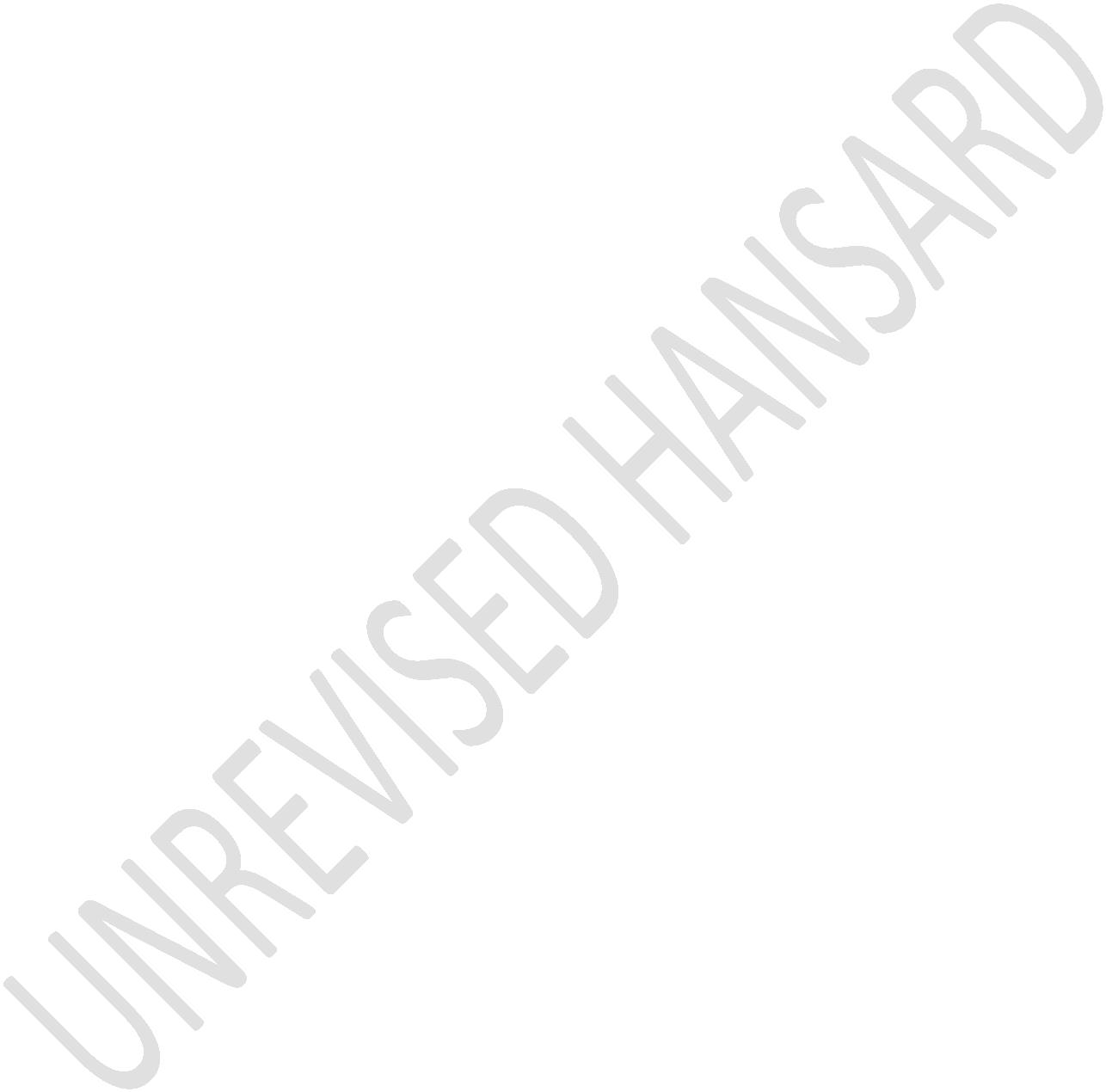 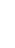 UNREVISED HANSARDMINI PLENARY - NATIONAL ASSEMBLYTUESDAY, 24 MAY 2022VOTE NO 31 – EMPLOYMENT AND LABOURPage: 55employers must be informed so that they prepare the necessarydocumentation prior to the visits and that their books are inorder. At the beginning of this term of Parliament, theCompensation Fund was struggling, but due to the efforts ofthe Minister and the Deputy Minister, together with theirteam, I do want to say without any fear or contradiction thatnow there is a light at the end of the tunnel.The Compensation Fund has ... encountered a number ofchallenges one of them being inefficient IT systems. Toaddress this, the fund commissioned a new claims managementsystem called CompEasy since 2019. The fund started to realisethe benefits that came with the new system which includesimproved controls and efficient processing of claims. Thisresulted in the reduction of long processes taken toadjudicate claims and further address the issue of backlogs.Presently the fund is also able to clear the high rate oflitigants and received over the years. For the financial year2021, over 100 000 claims were registered, of which 79% wereadjudicated within 30 working days.IsiZulu:UNREVISED HANSARDMINI PLENARY - NATIONAL ASSEMBLYTUESDAY, 24 MAY 2022VOTE NO 31 – EMPLOYMENT AND LABOURPage: 56Kade bematasatasa bebiza abantu bekhala ngezicelo [claims]ngoba kungabangani babo. Sesiwuvalile ke umpompisiyilelikomidi elinamalungu e-ANC.English:The ANC supports the recommendations of the committee of theCompensation Fund. This includes ensuring speedy review of theentity’s organisational structure so as to further improve itsefficiency. Deputy Speaker, we see others crack their skullsand suck their thumbs trying to think what they should say torubbish the good work of the ANC government. On our side, weare focused on sharing with fellow South Africans recordedperformance of hard work being done. If you go thecompensation fund, they will tell you and furnish you withevidence of the return to work programme that ensures thatbeneficiaries are reskilled through institutions of higherlearning to enable them to participate in the economy. Theywill tell you and provide evidence of beneficiaries and theirdependants, including youth and persons with disability whoare assisted to study different trades that include farming,jewellery etc.UNREVISED HANSARDMINI PLENARY - NATIONAL ASSEMBLYTUESDAY, 24 MAY 2022VOTE NO 31 – EMPLOYMENT AND LABOURPage: 57The National Economic Development and Labour Council, Nedlac,has facilitated ongoing and intensive engagements to respondto the COVID-19 pandemic through the work of its COVID-19Rapid Response Task Team. The social partners haveparticipated in the vaccination rollout programme, made inputsto ensure that economy could be opened safely, agreed with onmanagement on COVID-19 in the workplace and exercise oversightover the provision of relief for workers and the unemployed.In respect of Economic Recovery and Reconstruction Programme,the social partners over the last year have collaborated toadvance the implementation of key structural reforms,especially energy stability improving the movement of goods.Nedlac is not only relevant in respect to co-ordinate theresponse of social partners to key social economic issues. Thesocial partners also make inputs into key policy, legislationand regulation. Nedlac, in fact co-ordinated the response ofthe social partners to the public violence that broke out inGauteng and in my home province in KwaZulu-Natal in July 2021.Social partners agreed on a comprehensive package of measuresand interventions to provide relief to those affected by theviolence. These measures were subsequently taken up bygovernment.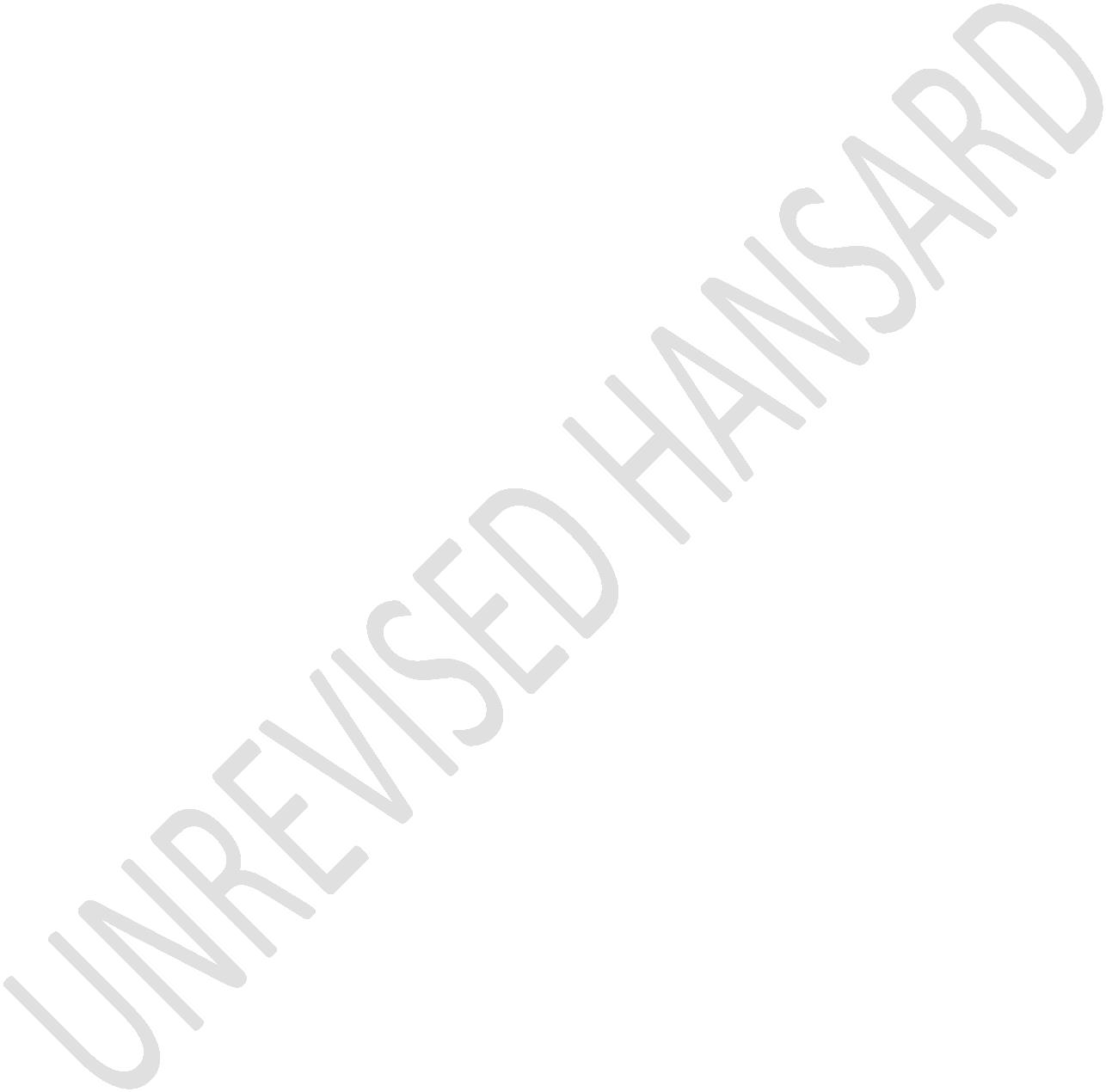 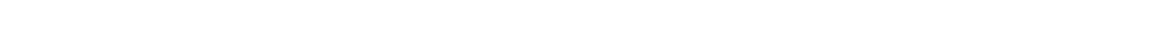 UNREVISED HANSARDMINI PLENARY - NATIONAL ASSEMBLYTUESDAY, 24 MAY 2022VOTE NO 31 – EMPLOYMENT AND LABOURPage: 58IsiZulu:Babekuphi? Asibabonanga beza emakhaya. Beza ngoba bafunaukukhankasa bafuna amavoti bekhohlisa abantu bakithiabamnyama.USEKELA SOMLOMO: Isikhathi sakho sesiphelile.English:Thank very much, hon member.Mr A M SHAIK EMAM: Deputy Speaker, Chairperson, allow mebefore I start, to extend condolences to the family andfriends and EFF, for the loss of their members including acouncillor who died in an accident in Mpumalanga, I am told,early hours of today. Indeed, a great tragic situation.Hon House Chairperson, the responsibility of this departmentis twofold:1 To promote the interest of workers and labour;and very importantly, to coordinate and ensure that jobcreation is one of their responsibilities and tasks.Now, my understanding is this that the Department ofEmployment and Labour is not doing this. And let me tell youUNREVISED HANSARDMINI PLENARY - NATIONAL ASSEMBLYTUESDAY, 24 MAY 2022VOTE NO 31 – EMPLOYMENT AND LABOURPage: 59why. First of all, I raised the concern previously aboutlabour in the country, particularly the Chinese. Who withoutany doubt in the length and breadth of South Africa, pay theworker R60 a day and I see the Deputy Minister talking aboutthe minimum wage, R60 a day!Now you tell me how would South African businesses competewith their Chinese counterparts if the pay R60 a day while aSouth African businesses had to pay a minimum wage of R4000 amonth? How is that possible, but the question is deeper thanthat? Why despite raising a concern again and again. Thismatter has not been raised.Where are those inspectorates that have a responsibility ofvisiting these businesses and they do that all the time? Whatis it that getting back and they come into businesses and comeout from there and do very little or nothing about it. That’sthe question we need to ask. Why the department is doingnothing about it and what is it that the inspectors are doing... [Inaudible.]South Africa has a very high unemployment rate; we cannot denythat, but we have a massive shortage of plumbers,UNREVISED HANSARDMINI PLENARY - NATIONAL ASSEMBLYTUESDAY, 24 MAY 2022VOTE NO 31 – EMPLOYMENT AND LABOURPage: 60electricians, carpenters, shoemakers, welders. What is thisdepartment doing to assist ... [Inaudible.] ... very little ornothing is being by this particular department.Let’s look at the issue of the Unemployment Insurance Fund,UIF. The corruption, the time period that people have to wait,to get their benefits which they have paid for years, moreoften than not they don’t get on time. Some people actuallydie waiting for the benefit from this particular department.Very little or nothing has been done to improve thissituation.And, I noticed many departments, like the Labour, Home Affairsand many others continue to concern about the identitydocuments, ID system which I am told is the responsibility ofState Information Technology Agency, SITA, don’t think it’stime you realise that this not working, that you need to dosomething different about it.How much more must the South Africa labour force who have beenpaying for so long go through, before you decide that you needto pay them. But no you wouldn’t do that. Let me tell you thatmany, many of the labourers on the ground that are employed.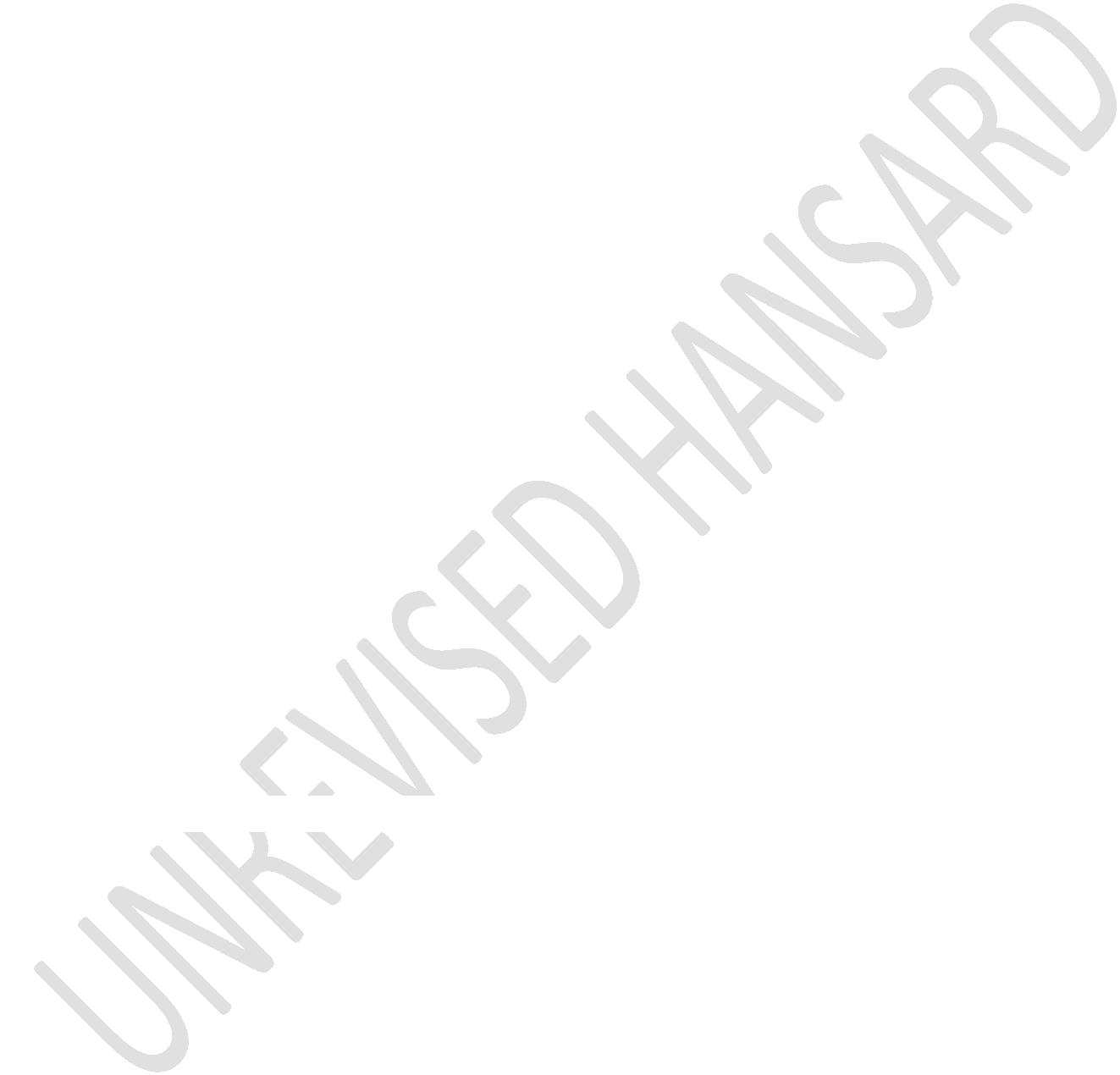 UNREVISED HANSARDMINI PLENARY - NATIONAL ASSEMBLYTUESDAY, 24 MAY 2022VOTE NO 31 – EMPLOYMENT AND LABOURPage: 61Do you what shocking condition some of them are employedunder, particularly in the farms? You have done very little ornothing to go out there and inspect and look at the livingcondition of this people on the farms. Why you not doneanything about it.These are of the issues I think you need to raise. Eightypercent of the youth in this country are unemployed and yetyour department does very little about ensuring that you putin programmes and policies. Let give an ideal example. Youhave state employees that are employed and hold two positions,one as councillors and the other as teachers in a school, butyet we such a high level of unemployment in this country. But,you do absolutely nothing about it. How do you do justice,being a councillor, which is like a full time position atmoment, if you can look what is required by the community, atthe same time you supposed to do justice a school. Where isthe department to discuss with Public Service Commission toput policies in place so that more people can be employed,rather have one having two jobs and 20 not having a job? Whyis the department not looking at this? So these are of thingsI think the department needs to look at.UNREVISED HANSARDMINI PLENARY - NATIONAL ASSEMBLYTUESDAY, 24 MAY 2022VOTE NO 31 – EMPLOYMENT AND LABOURPage: 62Eleven million people of this country are currently unemployedit’s getting worse by the day. We are sitting on a tickingtime bomb. Thank you very much House Chairperson.The ACTING CHAIRPERSON (Ms R M M Lesoma): Thank you very muchhon member. I’ve just been checking on the platform; it seemslike hon Hendricks is not on the platform but for completenessI recognise hon Hendricks, from Al Jama-ah. Yes, I am correct.We shall proceed hon members, I recognise now hon Bagraim ofthe DA. Over to you, sir.Mr M BAGRAIM: House Chairperson, on behalf of the DA, I standhere to express my absolute disgust. We have an unemploymentrate at almost 50%, youth at 80% and it’s growing. The ArabSpring in 2011 was caused by an unemployment rate of 30%. TheMinister has the gaul to expect political parties to approveand endorse a budget which is not working.Every entity within the department has failed. Even the entitythat demonstrates excellence, the Commission for Conciliation,Mediation and Arbitration, CCMA, has had its budget cutdestroying its efficacy. One could imagine that we are livingthrough “Alice through the Looking Glass”. “Don’t keep him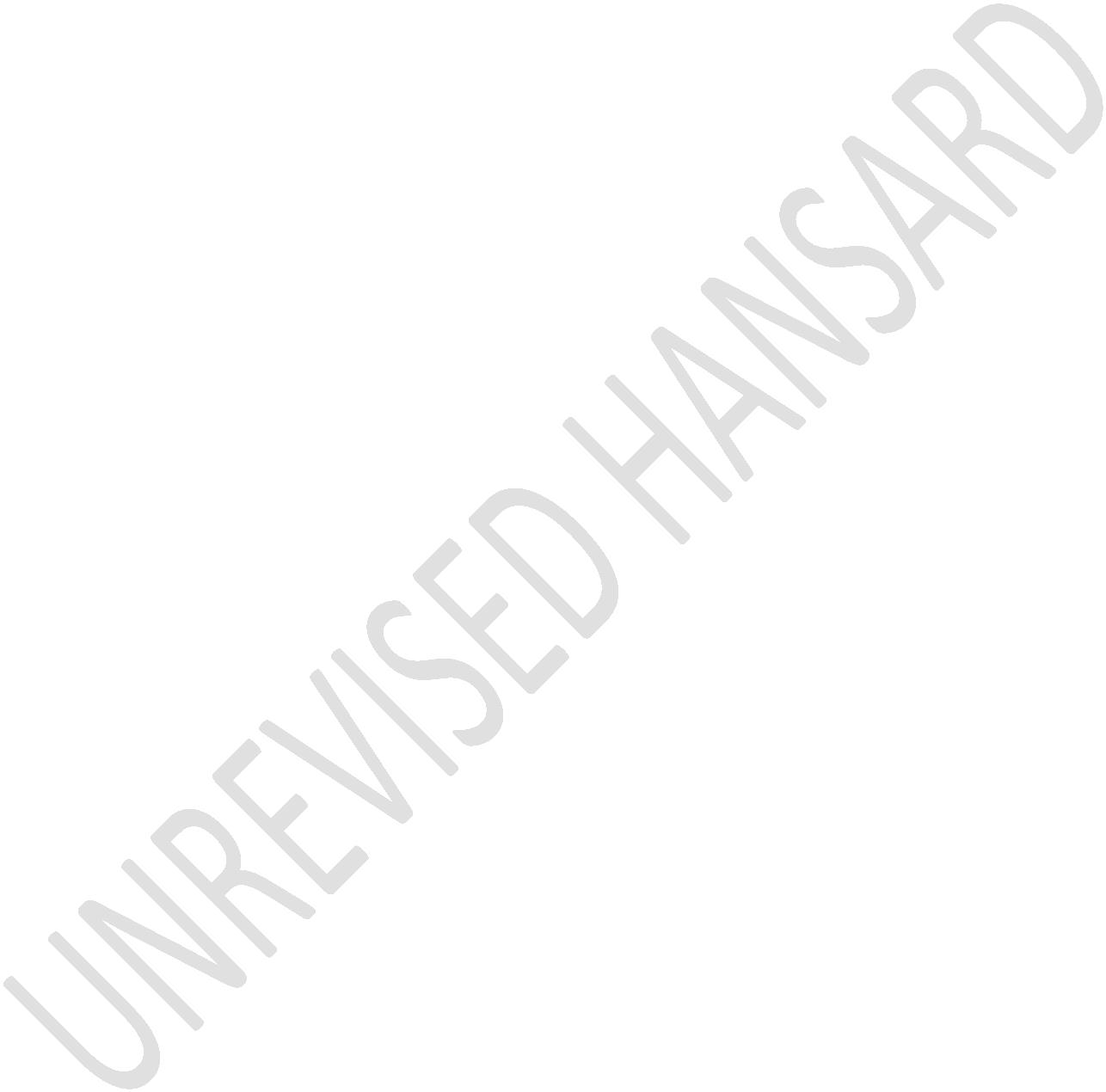 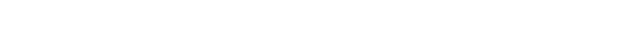 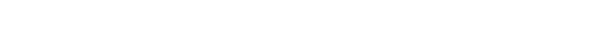 UNREVISED HANSARDMINI PLENARY - NATIONAL ASSEMBLYTUESDAY, 24 MAY 2022VOTE NO 31 – EMPLOYMENT AND LABOURPage: 63waiting, child! Why, his time is worth a thousand pounds aminute”. This is not our current Minister of Employment andLabour but the guard on this fictional train trip.The Minister expects an endorsement for a department thatpresides over the second worst productivity in the world andalmost the highest unemployment in the world. This is the verydepartment that failed the workforce during COVID-19 andlargely refuses to help injured workers through theCompensation Fund.We are not living in Alice in Wonderland but South Africa in2022. The government wants to blame the unemployment crisison foreign workers who make up less than 2% of the actualworkforce. Meanwhile we have almost twelve million unemployedSouth Africans who are willing and able to join the jobmarket. Even the long-time trusted sweetheart trade unionmovement Congress of South Africa Trade Unions, COSATU, haveat last found their members to have woken up and realised thatthe ANC and President Ramaphosa are using them as votingfodder. It is clear that the government is doing nothing forthe unemployed and it is becoming more and more obvious thatthey are doing nothing for those who are currently in jobs.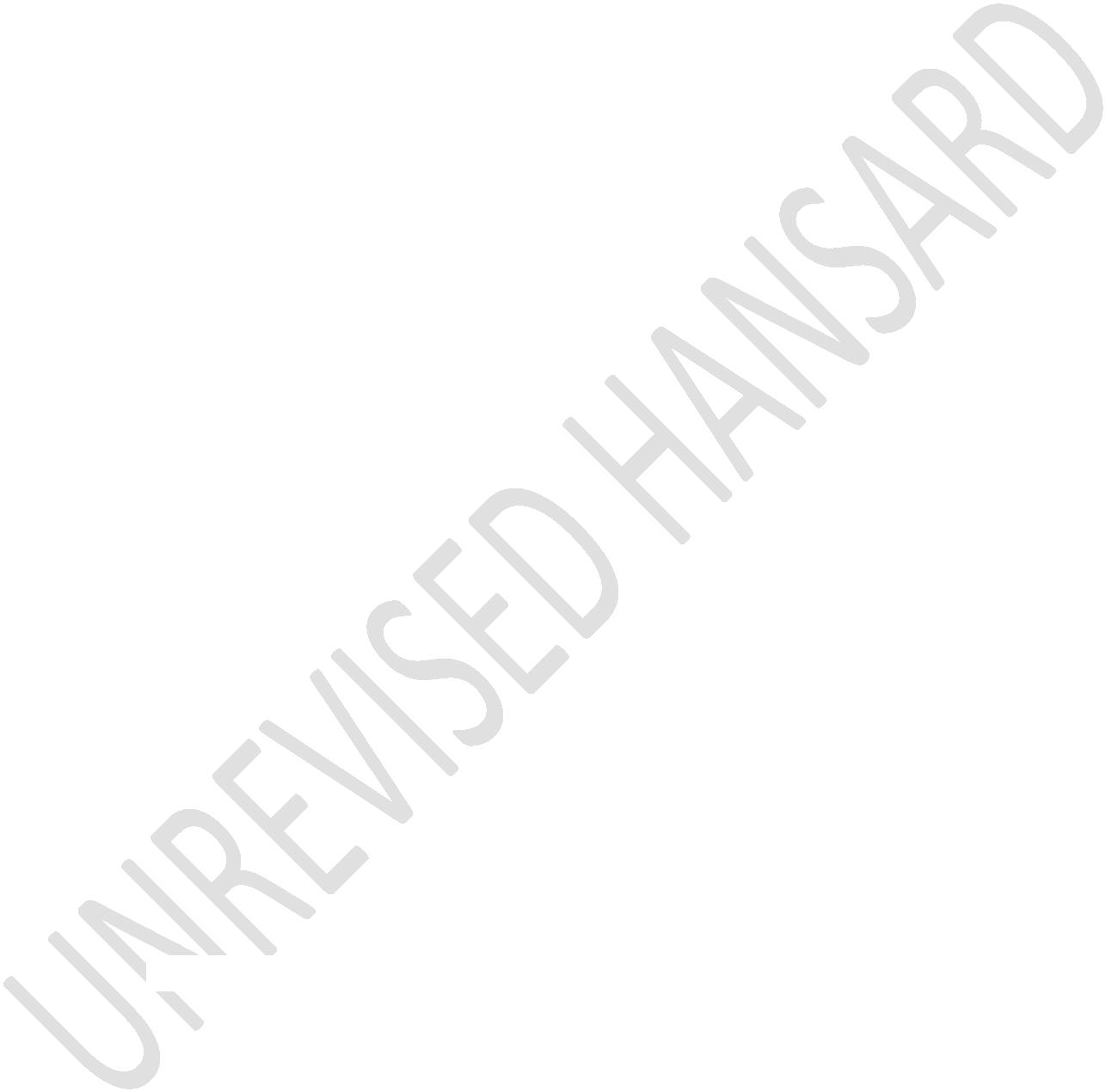 UNREVISED HANSARDMINI PLENARY - NATIONAL ASSEMBLYTUESDAY, 24 MAY 2022VOTE NO 31 – EMPLOYMENT AND LABOURPage: 64The workers of South Africa must know by now their numbers aredwindling and with the current system under an ANC governmentthose jobs are being threatened. I appeal to the workers ofSouth Africa to have a careful look at their alliance partnersand see both the ANC and the Communist Party don’t even paytheir own direct workers. To the workers of South Africa; howcan you trust the ANC and their circumstances. Your membershave spoken out loud and clear this year in the May Daycelebrations.It in fact turns out that May Day in South Africa in 2022 wasnot a celebration but a declaration of a dead alliance. Everyyear they applaud what they themselves have done and ask SouthAfricans to spend hard earned income on broken entities withinthe Department Employment and Labour. It was Mark Twain whosaid: “Get your facts first, then you can distort them as youplease”. The problem here is that the Minister hasn’t got thefacts but he is even distorting the Director General’s fantasyof performance.It is a crying shame to see that the unemployed of SouthAfrica have no voice at all. Government set up a talk shop,the National Economic Development and Labour Council, Nedlac,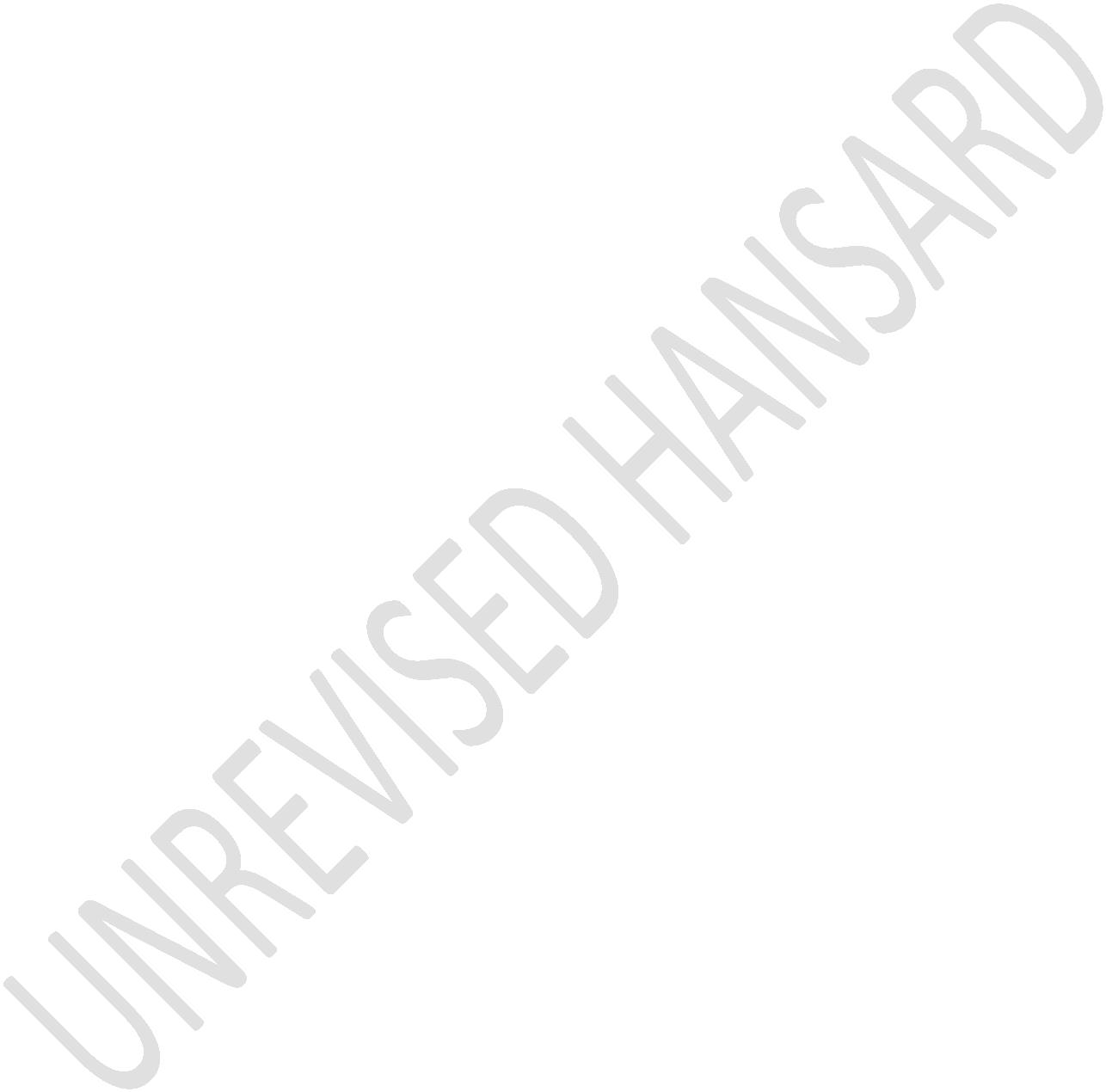 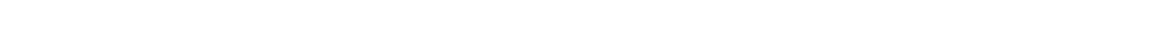 UNREVISED HANSARDMINI PLENARY - NATIONAL ASSEMBLYTUESDAY, 24 MAY 2022VOTE NO 31 – EMPLOYMENT AND LABOURPage: 65which does not represent the twelve million unemployed hungrypeople. We have been told time and time again that it is smallbusiness that will be the engine room for job creation.The ANC government refuses to deregulate small business anuncouple them from the bargaining councils. Our previousMinister of Finance, Mboweni, called for this uncoupling andhe was rudely condemned. It would have cost us nothing andcreated a million jobs. Cosatu’s post May Day statement talksof the growing frustration among workers in South Africa.They are pushing for change.The first step is to rid ourselves of the ANC government,2,2 million workers lost their jobs in the last two years.Even this fell on deaf ears in the ANC government. Cosatucalls for a dismantling of the system of power and says, “Ifworkers sit down and do nothing, it will mean that they acceptthe death sentence that is being handed to them by thepolitical and business power structure”.I call on the workers of South Africa to join hands with theDA and to talk to a political party that they can trust. OurPresident a decade ago was a director of Lonman. We allUNREVISED HANSARDMINI PLENARY - NATIONAL ASSEMBLYTUESDAY, 24 MAY 2022VOTE NO 31 – EMPLOYMENT AND LABOURPage: 66recall the murder of 34 miners and the wounding of 78 workers.This happened just after our President call the police to actfirmly against these dastardly criminal “trade unionists”.Workers must also remember the three-year wage agreementsigned by the ANC government and the ANC Administration. Afterhonouring the first two years this cowardly government hidbehind a technical point to try and save them from theembarrassment of an increase which they couldn’t afford. Thisduplicitous behaviour become the hallmark of an ANCgovernment.A DA government in 2024 will negotiate in good faith and willcreate jobs. A DA government in the Western Province can pointto fair treatment, honest negotiation and job creation. Ithank you, House Chairperson.The ACTING CHAIRPERSON (Ms R M M Lesoma): Thank you, honmember. I now recognise hon Wolmarans of the ANC. While hemoving towards the platform, hon members you are courtesy urgeas much as possible that the background that you use shouldreflect Parliament or a blank wall because you are deemed toUNREVISED HANSARDMINI PLENARY - NATIONAL ASSEMBLYTUESDAY, 24 MAY 2022VOTE NO 31 – EMPLOYMENT AND LABOURPage: 67be in Parliament and the decorum of the House must bepreserved. Over to you, hon Wolmarans of the ANC.Mr M J WOLMARANS: Thank you hon Chair, hon Minister Nxesi, honDeputy Minister Moloi, chairperson of the portfolio committee,Whip of the committee, committee members and hon members onthe platform, ladies and gentlemen good evening.The ANC stands to support the budget vote 31 of thedepartment. Hon Chair, amongst its mandate, the Department ofEmployment and Labour is also tasked with saving existing jobsand creating new jobs through various programmes and itsentities.Now hon Bagraim, some employers in South Africa exploiting thelack of a clearly articulated policy framework in themanagement of labour migration. This generates anger, createstension and causes conflict in many communities.We are pleased that the department is developing a nationallabour migration policy. We see this as an intervention toaddress the inadequacy of the existing policy framework. Thispolicy aims to regulate the labour market and bring aboutUNREVISED HANSARDMINI PLENARY - NATIONAL ASSEMBLYTUESDAY, 24 MAY 2022VOTE NO 31 – EMPLOYMENT AND LABOURPage: 68stability to workplaces as well as the communities wheremigrant workers are employed, where they do business and wherethey live.In some instances, communities decide to take it uponthemselves and deal with the situation and unfortunately notin a manner that enhances social cohesion. We are lookingforward to the department’s conclusion of public consultationthat have been done throughout the country on this policy bythe end of this month and further consultations in Nedlec.Hon Minister, it is important to set aside sufficient time andresources for this purpose and process. The ANC would not wantto pay leap service to the consultation process. This processneeds genuine consultation and proper communication with allstakeholders we think you would be in a position to manage.Hon Chairperson, the CCMA, Commission for Conciliation,Mediation and Arbitration, has been kept very busy as recordnumbers of workers approached it over labour disputes amidjobs [Inaudible.]. We welcome that the budget of the CCMAincrease by R56 million in the 2022/23 financial year.UNREVISED HANSARDMINI PLENARY - NATIONAL ASSEMBLYTUESDAY, 24 MAY 2022VOTE NO 31 – EMPLOYMENT AND LABOURPage: 69However, we are concerned that the budget is projected todecrease to R1,060 billion in 2023/24.We are also worried that the suspension of the utilisation ofpart-time commissioners due to budget constraints has had animpact on the capacity of the commission to deal with all thereferrals.The budget vote 31 in spite of the fiscal constraints, theCCMA was able to save 58 165 or 42% of the jobs of the 138 816jobs that would have been lost due to the retrenchment andchallenges brought by Covid-19 last year.It had 99,8% of the concealable cases within 30 days at firstevent and 99,95% arbitration awards rendered were sent toparties within 14 days. Now, that’s a little bit of efficacyand capability that must also be commended.The CCMA recorded its highest number in large scaleretrenchment of our section 89(a) referrals in our 2020/21financial year which represents an increase of 54% from the729 to 1124.UNREVISED HANSARDMINI PLENARY - NATIONAL ASSEMBLYTUESDAY, 24 MAY 2022VOTE NO 31 – EMPLOYMENT AND LABOURPage: 70Indeed, we accept the tremendous difficulties faced by manycompanies during the various stages of national lockdown.However, there is evidence that some trigger happy employerstend to see retrenchment of workers as the option or firstresort rather than the last.These are people who find refuge in the DA and FF Plus. Theproud political descendants of H.A Verwoerd and Eugene TerreBlanche. We call on the DA and the FF Plus to persuade theirconstituencies that keeping South African jobs is good forsocial stability and we all benefit as a nation when peoplehave work.Hon members, we heard from hon Wessels of the FF Plus thatthere is a loud noise that comes the department when there’s atransgression from the farmers. In essence he says thedepartment is on farmers’ side and the department cries theloudest when there’s a transgression. I commend him for thisobservation. However, it is also a true revelation of who heis and what his party stands for. They are very loud in theirsilence when the same transgressions are committed by bothfarmers and big businesses.UNREVISED HANSARDMINI PLENARY - NATIONAL ASSEMBLYTUESDAY, 24 MAY 2022VOTE NO 31 – EMPLOYMENT AND LABOURPage: 71This happens to a lot of our defenceless workers and themajority of which are black. We are happy that the CCMA willcontinue to enhance its digital offering to ensure increasedaccessibility and lessen the time and cost of travel forvulnerable users in terms of travelling to the CCMA offices.The CCMA will also pursue strategic partnerships with otherpublic entities and state organs to increase advocacy andawareness as part of its social protection programmes. Thiswill also help in saving jobs. When it comes to retainingjobs, all spheres of government have to work together withworkers, businesses and communities to resolve problems ofservice delivery. We’ve heard the calls by the organisedworking class to the government to focus on resolving thechallenges facing the local sphere of government.If these are not dealt with, we face the risk of privatesector companies leaving certain regions thus deepening thecrisis of unemployment, underdevelopment particularly in themore rural provinces.Cosatu, the largest federation of workers in the country hasdescribed the deteriorating state of basic services is theUNREVISED HANSARDMINI PLENARY - NATIONAL ASSEMBLYTUESDAY, 24 MAY 2022VOTE NO 31 – EMPLOYMENT AND LABOURPage: 72biggest threat in the jobs of millions of workers as apossibility of companies closing down their operations andrelocating to better service sites growths.Equally concerning are the energy infrastructure logistics andtransportation services provided by the state ownedenterprises such as Eskom, Transnet and Prasa. SOEs, stateowned enterprises, should therefore play a key role in savingand creating jobs in mining, manufacturing and agriculturalsectors amongst others.An efficient metro rail will enable workers to get to worksafely at an affordable price and on time and a strongTransnet will assist to move coal efficiently to the coast tomeet the demand of our trading partners.All our public and private financial resources must bemobilised to stimulate economic growth and make our countrywork. These efforts must include a massive buy local campaignthat includes government SOEs, business workers and consumersand target locally produced goods. Pension and investmentfunds must play their part in supporting investment in localcompanies.UNREVISED HANSARDMINI PLENARY - NATIONAL ASSEMBLYTUESDAY, 24 MAY 2022VOTE NO 31 – EMPLOYMENT AND LABOURPage: 73The National Planning Commission’s report titled The DigitalFutures, South Africa’s digital readiness for the FourthIndustrial Revolution as highlighted that there have beeninstitutional failures in the state when it comes to digitaltransformation. There’s also has shortage of skills and fearthat new technologies will lead to loss of jobs and lessskilled workers.These concerns must be addressed in social compact and justtransitions. The truth is that none of us can stop the wheelof technology advancements. If we try to stop modernisationthe world will leave us behind and our economy will be lesscompetitive.The float paid state of employees wellbeing barometer 2022launched two weeks ago, measured and analysed the experienceof a sample South Africans working population. We show that inSouth Africa, losses in productivity equated to 128 billiondays which accounted for R38 billion or around 2% of the GDP,gross domestic product.UNREVISED HANSARDMINI PLENARY - NATIONAL ASSEMBLYTUESDAY, 24 MAY 2022VOTE NO 31 – EMPLOYMENT AND LABOURPage: 74Productivity South Africa must enhance its role of promotingemployment, growth and productivity and contribution to SouthAfrica’s socio economic development and competitiveness.It is sad to know that our country was ranked position 62 outof 63 countries in terms of World Competitiveness Index.Productivity South Africa will help us drive the nationalproductivity strategy. As a country we need to promote aculture of productivity in the workplace, maintain a databaseof productivity, and competitiveness systems and publicisesuch and undertake productivity related research.The UIF, Unemployment Insurance Fund, had challenges and someallegations. However, hon Mkhonto, it is not all doom andgloom as the EFF would like us to believe. The UIF achievedsome unprecedented fits in our fight to save lives andlivelihoods during the world’s outbreak of Covid-19 pandemic.We must praise the ingenuity of the UIF for finding innovativeways to support millions of workers and hundreds of thousandsof companies in distress. However, we condemn those who abusethis period to lie in the pockets with public funds.UNREVISED HANSARDMINI PLENARY - NATIONAL ASSEMBLYTUESDAY, 24 MAY 2022VOTE NO 31 – EMPLOYMENT AND LABOURPage: 75We congratulate the Hawks and other law enforcement agenciesfor apprehending many suspects in recovering and returningmillions of stolen public funds to the state.[Inaudible.] follow the money process which entails auditingall Covid-19 payments has added the capacity of government andmust be replicated in other entities that award grants andloans to companies.We call on the department to get to the bottom of thescandalous reports of UIF monies that have been lost owing toquestionable investments involving the PIC, Public InvestmentCorporation in a number of companies.Our interaction as the committee with the department showssigns of this budget going a long way in executing the mandateand mitigating the challenges in the department. For thisreason, the ANC supports this budget. I thank you.The MINISTER OF EMPLOYMENT AND LABOUR: Chairperson, let methank the hon members for their contribution and also thankothers or some with their empty rhetoric; at least they’vesaid something.UNREVISED HANSARDMINI PLENARY - NATIONAL ASSEMBLYTUESDAY, 24 MAY 2022VOTE NO 31 – EMPLOYMENT AND LABOURPage: 76Hon Cardo, I must respond to this. The unemployment challengeof our beloved country is linked to centuries of depravationof the indigenous people. The reason why this unemploymentchallenge is deep seated, systemic and structural, it isbecause it was designed to be so by the erstwhile, brutal,vicious, cruel white minority government. And, hon Cardo, thisunemployment that was created by that white racist governmentensured that those whose colour is black should never getskills, they must never get trained and they must never bedeveloped, thy must never be empowered. The black majority inthis country were deprived a quality education. This is thereason, hon Cardo, we have this unemployment rate, which keepson rising. And the politics of the DA which brand the wordslike equality and transformation does not assist the countryto move away from what that white racist government created.And there was a stage, hon Cardo, that as a country we weresecond to Brazil, in terms of inequality, but now we areleading in that particular respect.Let me also say this, the government through the President haspresented an Economic Reconstruction and Recovery Plan with anumber of pillars: energy, security, industrialization andlocalization, employment stimulus, infrastructure development,UNREVISED HANSARDMINI PLENARY - NATIONAL ASSEMBLYTUESDAY, 24 MAY 2022VOTE NO 31 – EMPLOYMENT AND LABOURPage: 77macro-economic intervention, the green economy, agricultureand land reform, tourism and so on. Instead of critiquing theplan and strengthen it by showing the gaps and weaknesses, andmonitor that it’s being implemented, you come with all theseempty accusations. Jobs will come from this particular plan. Ithink you need to understand that very well; by acollaboration of the different departments, different spheresof government and also the private sector. I think you need tounderstand that.Let me also say this, on an issue which has been raised by honComrade Nontsele. Just about Sibanye, where there’s a bigstrike as we speak, and give some perspective that this is thetime of the year when, typically, across many sectors, wagenegotiations take place and some of them lead to strikes. Butone positive thing that South African has, a robust collectivebargaining, which in the majority of the cases heads tosettlements of the disputes. The issue here is extraordinarylength of the strike and intransigents of the parties. Theyneed to agree on a process of facilitation to find reasonablecommon ground. This is a process issue which can be addressed;and when we have to intervene as government and department inparticular, we will do so. Clearly, this needs to be addressedUNREVISED HANSARDMINI PLENARY - NATIONAL ASSEMBLYTUESDAY, 24 MAY 2022VOTE NO 31 – EMPLOYMENT AND LABOURPage: 78before the situation degenerates further. It does not seem tobe just about money. If Sibanye can afford, and you are righthon Nontsele, to pay the chief executive officer, CEO,R300 million at a time like this, what is difficult to pay theworkers a thousand rand, which does not collectively come tothat R300 million? These are the inequalities and the wage gapwe’ve talking about. I’m just listing ... what a contradictionfrom calling for the workers, from hon Bergman, to work withthe DA, when they fundamentally are anti-trade unionism. Evenwhat they were saying here today, they are anti-tradeunionism. So, there are deeper issues involved here, thehistorical legacy of massive in equality, which still makes usas one of the most unequal countries in the world. There arefew places in the world where the wage gap between the CEO andthe worker is as vast as South Africa. This is part of theapartheid legacy and clearly continues to haunt us. Theproducts of apartheid today, product of apartheid privilegelike hon Wessels and hon Cardo are trying by all means todefend the apartheid inherited privileges. Turkeys ...[Inaudible.] did not vote for Christmas.On the issue of deregulation. Responsible employers realizethat regulating the labour market is beneficial to allUNREVISED HANSARDMINI PLENARY - NATIONAL ASSEMBLYTUESDAY, 24 MAY 2022VOTE NO 31 – EMPLOYMENT AND LABOURPage: 79concerned, in terms of health and safety, basic labour right,decent working conditions and wages, and the provision of thesocial protection through the Unemployment Insurance Fund,UIF, and all those. So, responsible employers’ relations tostabilize the labour market.The National Economic Development and Labour Council, Nedlac,processes have produced results in this particular country.The legislation which we are having has been produced by thoseNedlac processes. I don’t understand the people who all of asudden now are saying we don’t need the Nedlac. So, the DAdoes not agree. Seemingly it longs for the past conditions,the slave labour, the starvation wages and workers stripped oftheir basic labour rights, that is not going to happen,certainly not under the ANC.I don’t want to even say anything about what the hon memberfrom the EFF was saying, because they continue to flip-flopfrom this position to the other. They went to inspect for theforeign workers and when they came back they changed theirpositions. I don’t even want to say because there’s nothingthey’ve ever supported. Thank you very much.UNREVISED HANSARDMINI PLENARY - NATIONAL ASSEMBLYTUESDAY, 24 MAY 2022VOTE NO 31 – EMPLOYMENT AND LABOURPage: 80Ms H O MKHALIPHI: Minister, stop saying those things becausethey are not true.The ACTING CHAIRPERON (Ms R M M Lesoma): Hon Mkhaliphi, order!Ms H O MKHALIPHI: [Inaudible.] ... EFF labour desk, we arefighting.The ACTING CHAIRPERON (Ms R M M Lesoma): Hon Mkhaliphi,please. Order, hon members!Debate concluded.The mini-plenary rose at 18:23.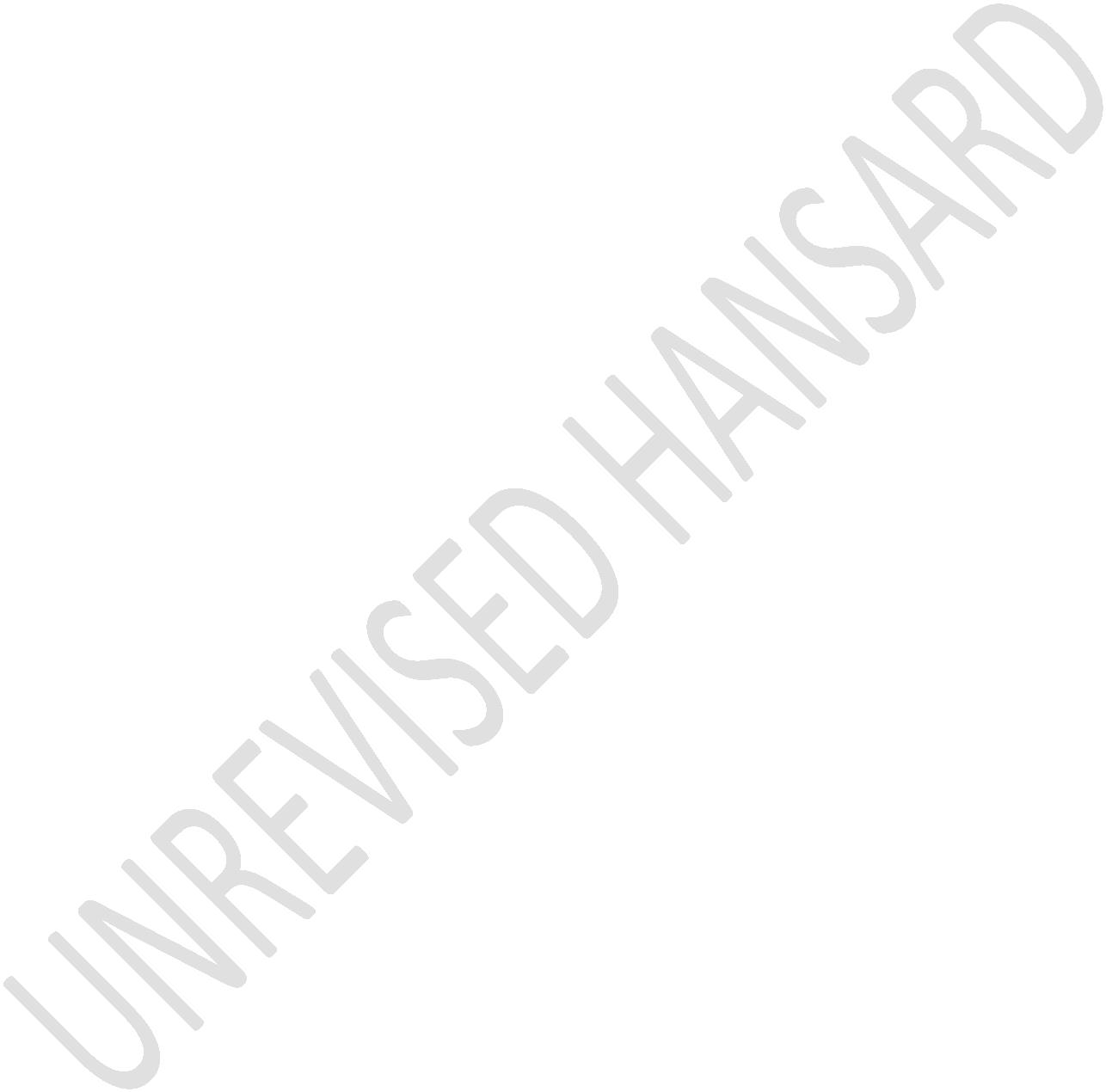 